МУНИЦИПАЛЬНОЕ БЮДЖЕТНОЕ ДОШКОЛЬНОЕ 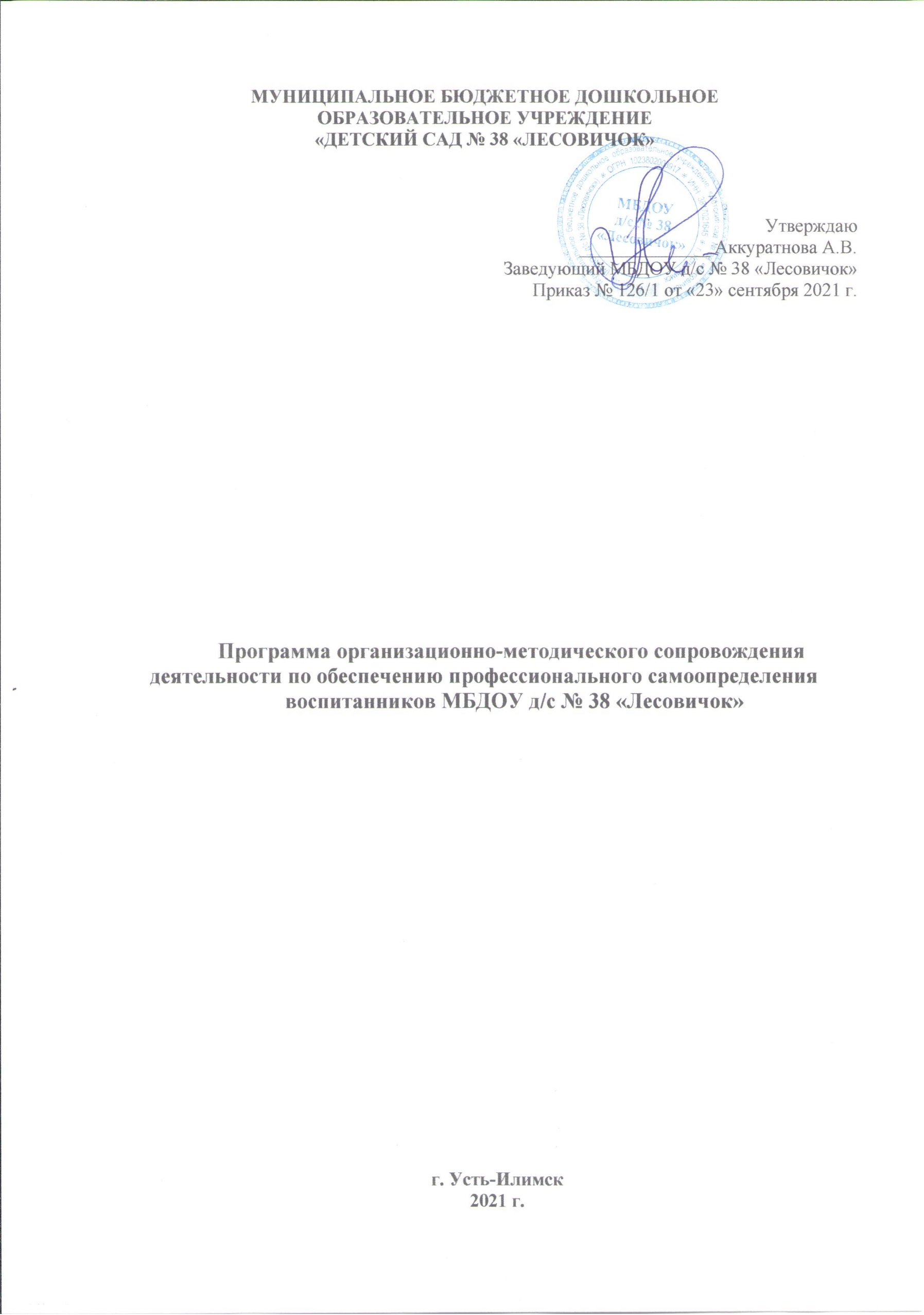 ОБРАЗОВАТЕЛЬНОЕ УЧРЕЖДЕНИЕ «ДЕТСКИЙ САД № 38 «ЛЕСОВИЧОК» Утверждаю ______________ Аккуратнова А.В.Заведующий МБДОУ д/с № 38 «Лесовичок»Приказ № 126/1 от «23» сентября 2021 г.Программа организационно-методического сопровождения деятельности по обеспечению профессионального самоопределения воспитанников МБДОУ д/с № 38 «Лесовичок»г. Усть-Илимск 2021 г.СодержаниеРаздел 1. Цели и задачи реализации Программы.Программа организационно-методического сопровождения деятельности по обеспечению профессионального самоопределения воспитанников МБДОУ д/с № 38 «Лесовичок» (далее – Программа) разработана с целью введения дошкольников в «мир профессий», формирования и обобщения их знаний о профессиях в процессе совместной и самостоятельной деятельности через «погружение» в реальные практические ситуации. Задачи:	 Образовательные:формирование представлений о необходимости трудовой деятельности в жизни людей;  формирование обобщенных представлений о структуре трудового процесса, понимание взаимосвязи между компонентами трудовой деятельности;  формирование у детей желания научиться выполнять трудовые действия представителей разных профессий;	Развивающие:развитие познавательной активности, интереса к профессиям взрослых;развитие памяти, внимания, воображения;расширять кругозор воспитанников;	Воспитывающие:воспитание бережного отношения к труду взрослых и результатам их труда;  воспитывает любознательность и сообразительность;воспитывает чувство ответственности и самостоятельности;Дошкольный возраст традиционно подразделяется на три периода: младший дошкольный возраст (3-4 года, вторая младшая группа детского сада); средний дошкольный возраст (4-5 лет, средняя группа детского сада); старший дошкольный возраст (5-7 лет, старшая и подготовительная группы детского сада).Дети младшего дошкольного возраста (3-4 года).Задачи работы:формировать первоначальные представления о некоторых видах труда взрослых, простейших трудовых операциях и материалах;учить вычленять труд взрослых как особую деятельность, направленную на заботу о людях;обращать внимание детей на положительных сказочных героев и персонажей литературных произведений, которые трудятся;развивать представления об использовании безопасных способов выполнения профессиональной деятельности людей ближайшего окружения.Дети среднего дошкольного возраста (4-5 лет).Задачи работы:формировать представление о профессиях, направленных на удовлетворение потребностей человека и общества;формировать представление о сложных трудовых операциях и механизмах;формировать первичные представления о мотивах труда людей;формировать представления о видах трудовой деятельности, приносящих пользу людям и описанных в художественной литературе;учить сравнивать профессии;учить вычленять цели, основное содержание конкретных видов труда, имеющих понятный ребенку результат;знакомить с наиболее распространёнными видами профессиональной деятельности, связанными с чрезвычайными ситуациями.Дети старшего дошкольного возраста (5-7 лет).Задачи работы с детьми 5-6 лет:расширять и систематизировать представления о труде взрослых, материальных и нематериальных результатах труда, его личностной и общественной значимости;расширять и систематизировать представления о разнообразных видах техники, облегчающей выполнение трудовых функций человека;формировать первоначальные представления о труде как экономической категории;формировать представления о различных сторонах трудовой деятельности детей средствами художественной литературы;систематизировать знания о труде людей в разное время года;знакомить с трудом людей творческих профессий: художников, писателей, композиторов, мастеров народного декоративно-прикладного искусства.Задачи работы с детьми 6-7 лет:расширять и систематизировать представления о различных видах труда взрослых, связанных с удовлетворением потребностей людей, общества и государства (цели и содержание вида труда, некоторые трудовые процессы, результаты, их личностную, социальную и государственную значимость, представления о труде как экономической категории);расширять и систематизировать представления о современных профессиях;расширять представления о профессиях, связанных со спецификой местных условий;расширять представления о роли механизации в труде, о машинах и приборах – помощниках человека;формировать представление о видах производственного труда (шитьё, производство продуктов питания, строительство) и обслуживающего труда (медицина, торговля, образование), о связи результатов деятельности людей различных профессий.Раздел 2. Нормативно-правовые основы разработки и реализации Программы1) Федеральный закон от 29 декабря 2012г. № 273-ФЗ «Об образовании в Российской Федерации»; 2) Указ Президента Российской Федерации от 21.07.2020г. № 474 «О национальных целях развития Российской Федерации на период до 2030 года»; 3) Указ Президента Российской Федерации от 29.05.2017г. № 240 «Об объявлении в Российской Федерации Десятилетия детства»;4) Федеральный проект «Успех каждого ребенка» национального проекта «Образование», утвержденный Президиумом Совета при Президенте РФ по стратегическому развитию и национальным проектам (протокол от 24.12.2018г. № 16);5) Стратегия развития воспитания в Российской Федерации на период до 2025 года, утвержденная распоряжением Правительства Российской Федерации от 29.05.2015г. № 996-р; 6) ФГОС дошкольного образования. Утвержден приказом Минобрнауки России от 17.10.2013г. № 1155;7) Концепция развития системы сопровождения профессионального самоопределения детей и молодежи Иркутской области, утвержденная приказом министерства образования Иркутской области, министерства труда и занятости Иркутской области, министерства по молодежной политике Иркутской области, министерства сельского хозяйства Иркутской области от 02.08.2016г.№ 85-мпр/55-мпр/11-мпр/111-мпр;8) Приказ № 594 Управления образования Администрации города Усть-Илимска от 19.10.2020 «Об утверждении программы организационно-методического сопровождения деятельности муниципальных образовательных учреждений по обеспечению профессионального самоопределения обучающихся города Усть-Илимска»;9) Основная образовательная программа Муниципального бюджетного дошкольного образовательного учреждения «Детский сад № 38 «Лесовичок».Раздел 3. Планируемые результаты.Результатом реализации Программы является развитие у детей:3 года - знает и называет членов своей семьи, имеет общее представление о том, где и кем работают родители и в чем ценность их труда.4 года - имеет представление о том, где и кем работают родители и в чем ценность их труда. Называет некоторые профессии и инструменты, которыми пользуются люди определенных профессий.
Проявляет положительное отношение к труду взрослых.5 лет - имеет представление о различных видах профессий; проявляет интерес к разным профессиям; выражает желание, когда вырастет, стать такими, как мама и папа; имеет представление о соблюдении безопасности, элементарных правил поведения на работе.6 лет - имеет представление о разных профессиях; об истории возникновения и развития данных профессии; знает где и кем работают родители и в чем ценность их труда; соотносит результаты труда и набор трудовых процессов с названием профессии; имеет обобщенное представление о структуре трудового процесса, понимание взаимосвязи между компонентами трудовой деятельности; использует предметы-заместители в качестве атрибутов для творческих игр.Раздел 4. Развивающее оценивание качества образовательной деятельности по ПрограммеОценивание качества образовательной деятельности представляет собой важную составную часть данной образовательной деятельности, направленную на ее усовершенствование.Концептуальные основания оценки качества образовательной деятельности определяются требованиями Федерального закона «Об образовании в Российской Федерации», ФГОС ДО. Первичную педагогическую диагностику рекомендуется проводить в середине — конце сентября, так как в начале сентября у некоторых детей еще проходит адаптация к новым условиям детского сада (например, к смене помещения группы), и не все дети еще начинают посещать детский сад после летних отпусков. Итоговую педагогическую диагностику рекомендуется проводить в мае, в связи с тем, что большинство занятий носит характер закрепления полученных представлений и умений у детей. В середине учебного года (февраль) можно провести экспресс-диагностику (используя некоторые задания контрольной диагностики) с целью определения эффективности уже проведенной работы и определения перспективы дальнейшей работы. Основные диагностические методы:  наблюдение; проблемная (диагностическая) ситуация; беседа.  Формы проведения педагогической диагностики: индивидуальная;подгрупповая; групповая. Раздел 5. Дорожная карта сопровождения деятельности МБДОУ № 38 «Лесовичок»по обеспечению профессионального самоопределения воспитанников.Список литературы1. Алябьева Е.А. «Поиграем в профессии. Книга 1. Занятия, игры, беседы с детьми 5-7 лет  /  Е. А. Алябьева —  «ТЦ Сфера»,  2014 — (Библиотека воспитателя (Сфера);2. Краснощекова Н.В. Сюжетно-ролевые игры для детей дошкольного возраста / Н.В. Краснощекова. Изд. 3-е. - Ростов н/Д.: Феникс, 2008. - 251 с. - (Школа развития);3. Потапова Т.В. «Беседы о профессиях с детьми 4-7 лет» М.: ТЦ Сфера, 2008. — 64 с. (Серия «Вместе с детьми»);4. Комарова Т. С. Трудовое воспитание в детском саду [Текст]: Программа и методические рекомендации. Для занятий с детьми 2-7 лет / Т. С. Комарова, Л. В. Куцакова, Л. Ю. Павлова; ред.: Т. С. Комарова, В. В. Гербова. - 2-е изд., испр. и доп. - М.: Мозаика-Синтез, 2006. - 70 с.5. Шорыгина Т. А. Профессии. Какие они? Книга для воспитателей, гувернеров и родителей. М.: Гном, 2013. – 96 с.;Приложение 1Календарно-тематическое планирование по ранней профориентации дошкольников (по возрастам).Раздел 1. Цели и задачи реализации Программы3Раздел 2. Нормативно-правовые основы разработки и реализации Программы4Раздел 3. Планируемые результаты.5Раздел 4. Развивающее оценивание качества образовательной деятельности по Программе5Раздел 5. Дорожная карта сопровождения деятельности МБДОУ д/с № 38 «Лесовичок»по обеспечению профессионального самоопределения воспитанников. 6Список литературы7Приложение 1 «Календарно-тематическое планирование по ранней профориентации дошкольников (по возрастам)»8№ ппМероприятиеИсполнитель (-и )/ СрокиДокументационное сопровождение1. Организационно-методическое обеспечение деятельности по профессиональному самоопределению воспитанников1. Организационно-методическое обеспечение деятельности по профессиональному самоопределению воспитанников1. Организационно-методическое обеспечение деятельности по профессиональному самоопределению воспитанников1. Организационно-методическое обеспечение деятельности по профессиональному самоопределению воспитанников1. Организационно-методическое обеспечение деятельности по профессиональному самоопределению воспитанников1Формирование творческой группы педагогов по разработке Программы МБДОУ д/с № 38 «Лесовичок» по обеспечению профессионального самоопределения воспитанниковЗам. заведующего по ВР/сентябрьПриказ заведующего МБДОУ д/с № 38 «Лесовичок» о формировании творческой группы педагогов2Утверждение Программы / дорожной карты МБДОУ д/с № 38 «Лесовичок» по обеспечению профессионального самоопределения воспитанниковЗаведующий, зам. заведующего по ВР/сентябрьПрограмма МБДОУ д/с № 38 «Лесовичок»3Назначение куратора - ответственного должностного лица в ДОУ за реализацию Программы / дорожной картыЗаведующий/сентябрьПриказ заведующего МБДОУ д/с № 38 «Лесовичок» о назначении куратора4Размещение информации о деятельности по профессиональному самоопределению воспитанников на официальном сайте ДОУЗам. заведующего по ВР/в течение годаСтраница на официальном сайте ДОУ5Обеспечение условий для повышения квалификации педагогических работников, реализующих программы профессионального самоопределенияЗаведующий / в течение годаДокументы о повышении квалификации2. Деятельность по профессиональной ориентации и профессиональному самоопределению воспитанников2. Деятельность по профессиональной ориентации и профессиональному самоопределению воспитанников2. Деятельность по профессиональной ориентации и профессиональному самоопределению воспитанников2. Деятельность по профессиональной ориентации и профессиональному самоопределению воспитанников2. Деятельность по профессиональной ориентации и профессиональному самоопределению воспитанников6Разработка и реализация познавательных мероприятий с детьми, направленных на формирование представлений дошкольников о мире профессий, формирование у детей позитивных установок по отношению к различным видам труда.Зам. заведующего по ВР, творческая группа педагогов / в течение годаСценарии мероприятий, конспекты, методические разработки7Участие в городских профориентационных конкурсах для детей дошкольного возрастаМАОУ ДО ЦДТ, Управление образования / в течение годаПриказы МАОУ ДО ЦДТ, Управления образования8Освещение вопросов реализации Программы по обеспечению профессионального самоопределения воспитанников на педагогическом советеЗаведующий, зам. заведующего по ВР/ сентябрьПротокол педагогического совета9Создание РППС в групповых помещениях ДОУ, и в приемных (информационных стендов), посвященных обеспечению профессионального самоопределения воспитанниковПедагоги ДОУ / в течение годаФорма мониторинга10Обучающие семинары, мастер-классы, консультации с педагогическими работниками учреждения по вопросам реализации Программы ДОУ по обеспечению профессионального самоопределения воспитанниковЗам. заведующего по ВР, творческая группа педагогов / в течение годаСценарии мероприятий11Подведение итогов реализации Программы ДОУ по обеспечению профессионального самоопределения воспитанников на педагогическом совете.Заведующий, зам. заведующего по ВР/ майПротокол педагогического советаМесяцНеделяНеделяВторая младшая группа «Будем знакомиться» Вторая младшая группа «Будем знакомиться» Вторая младшая группа «Будем знакомиться» Средняя группа  «Путешествие в мир профессий» Средняя группа  «Путешествие в мир профессий» Средняя группа  «Путешествие в мир профессий» Старшая группа «Как много профессий на свете» Старшая группа «Как много профессий на свете» Старшая группа «Как много профессий на свете» Подготовительная группа «Все профессии важны, все профессии нужны»  Подготовительная группа «Все профессии важны, все профессии нужны»  Подготовительная группа «Все профессии важны, все профессии нужны»  Подготовительная группа «Все профессии важны, все профессии нужны»  Подготовительная группа «Все профессии важны, все профессии нужны»  МесяцНеделяНеделяТема недели Тема недели Формы проведенияТема недели Формы проведения Тема недели Тема недели Тема недели Формы проведенияТема недели Тема недели Формы проведенияФормы проведенияФормы проведенияФормы проведенияСЕНТЯБРЬ1 и 2Мониторинг сформированности знаний 	у детей дошкольного возраста по профессиям. Цель: выявить имеющие знания у детей по профессиям на момент диагностирования ребенка.Мониторинг сформированности знаний 	у детей дошкольного возраста по профессиям. Цель: выявить имеющие знания у детей по профессиям на момент диагностирования ребенка.Мониторинг сформированности знаний 	у детей дошкольного возраста по профессиям. Цель: выявить имеющие знания у детей по профессиям на момент диагностирования ребенка.Мониторинг сформированности знаний 	у детей дошкольного возраста по профессиям. Цель: выявить имеющие знания у детей по профессиям на момент диагностирования ребенка.Мониторинг сформированности знаний 	у детей дошкольного возраста по профессиям. Цель: выявить имеющие знания у детей по профессиям на момент диагностирования ребенка.Мониторинг сформированности знаний 	у детей дошкольного возраста по профессиям. Цель: выявить имеющие знания у детей по профессиям на момент диагностирования ребенка.Мониторинг сформированности знаний 	у детей дошкольного возраста по профессиям. Цель: выявить имеющие знания у детей по профессиям на момент диагностирования ребенка.Мониторинг сформированности знаний 	у детей дошкольного возраста по профессиям. Цель: выявить имеющие знания у детей по профессиям на момент диагностирования ребенка.Мониторинг сформированности знаний 	у детей дошкольного возраста по профессиям. Цель: выявить имеющие знания у детей по профессиям на момент диагностирования ребенка.Мониторинг сформированности знаний 	у детей дошкольного возраста по профессиям. Цель: выявить имеющие знания у детей по профессиям на момент диагностирования ребенка.Мониторинг сформированности знаний 	у детей дошкольного возраста по профессиям. Цель: выявить имеющие знания у детей по профессиям на момент диагностирования ребенка.Мониторинг сформированности знаний 	у детей дошкольного возраста по профессиям. Цель: выявить имеющие знания у детей по профессиям на момент диагностирования ребенка.Мониторинг сформированности знаний 	у детей дошкольного возраста по профессиям. Цель: выявить имеющие знания у детей по профессиям на момент диагностирования ребенка.Мониторинг сформированности знаний 	у детей дошкольного возраста по профессиям. Цель: выявить имеющие знания у детей по профессиям на момент диагностирования ребенка.СЕНТЯБРЬ3Чтение худ/лит. «Город добрых дел» Скарри;Рассматривание иллюстраций, альбомов различных профессий;Д/И «Исправь ошибку»;Просмотр мультфильма «Все профессии нужны, все профессии важны" (мультфильм-песенка);Чтение худ/лит. «Город добрых дел» Скарри;Рассматривание иллюстраций, альбомов различных профессий;Д/И «Исправь ошибку»;Просмотр мультфильма «Все профессии нужны, все профессии важны" (мультфильм-песенка);Чтение худ/лит. «Кем быть Маяковский»Рассматривание иллюстраций, альбомов различных профессий;Беседа: «Зачем человек трудиться»;Д/И «Угадайте, что я делаю?», «Назови папину профессию»;Просмотр мультфильма «Все профессии нужны, все профессии важны" (мультфильм-песенка);Рассматривание иллюстраций, альбомов различных профессий;Чтение загадок о труде;Беседа: «Кем и где работают твои родители?»; Д/И «Зачем (для чего, почему) нужно это делать?», «Назови мамину профессию»;Проектная деятельность «Профессии моих родителей»;Просмотр мультфильма «Все профессии нужны, все профессии важны" (мультфильм-песенка)Рассматривание иллюстраций, альбомов различных профессий;Чтение пословиц о труде, «Книга о профессиях» Е.Сосновский;Беседа: «Кем и где работают твои родители?»;Д/И «Зачем (для чего, почему) нужно это делать?»;Просмотр мультфильма «Все профессии нужны, все профессии важны" (мультфильм-песенка);Рассматривание иллюстраций, альбомов различных профессий;Чтение пословиц о труде, «Книга о профессиях» Е.Сосновский;Беседа: «Кем и где работают твои родители?»;Д/И «Зачем (для чего, почему) нужно это делать?»;Просмотр мультфильма «Все профессии нужны, все профессии важны" (мультфильм-песенка);Рассматривание иллюстраций, альбомов различных профессий;Чтение пословиц о труде, «Книга о профессиях» Е.Сосновский;Беседа: «Кем и где работают твои родители?»;Д/И «Зачем (для чего, почему) нужно это делать?»;Просмотр мультфильма «Все профессии нужны, все профессии важны" (мультфильм-песенка);Рассматривание иллюстраций, альбомов различных профессий;Чтение пословиц о труде, «Книга о профессиях» Е.Сосновский;Беседа: «Кем и где работают твои родители?»;Д/И «Зачем (для чего, почему) нужно это делать?»;Просмотр мультфильма «Все профессии нужны, все профессии важны" (мультфильм-песенка);Рассматривание иллюстраций, альбомов различных профессий;Чтение пословиц о труде, «Книга о профессиях» Е.Сосновский;Беседа: «Кем и где работают твои родители?»;Д/И «Зачем (для чего, почему) нужно это делать?»;Просмотр мультфильма «Все профессии нужны, все профессии важны" (мультфильм-песенка);СЕНТЯБРЬРАБОТА С РОДИТЕЛЯМИ:Выставка фотографий о профессиях родителей группы;Консультация по запросу родителей;Анкета для родителей «Первые шаги в профориентации ребенка в детском саду»; РАБОТА С РОДИТЕЛЯМИ:Выставка фотографий о профессиях родителей группы;Консультация по запросу родителей;Анкета для родителей «Первые шаги в профориентации ребенка в детском саду»; РАБОТА С РОДИТЕЛЯМИ:Выставка фотографий о профессиях родителей группы;Консультация по запросу родителей;Анкета для родителей «Первые шаги в профориентации ребенка в детском саду»; РАБОТА С РОДИТЕЛЯМИ:Выставка фотографий о профессиях родителей группы;Консультация по запросу родителей;Анкета для родителей «Первые шаги в профориентации ребенка в детском саду»; РАБОТА С РОДИТЕЛЯМИ:Выставка фотографий о профессиях родителей группы;Консультация по запросу родителей;Анкета для родителей «Первые шаги в профориентации ребенка в детском саду»; РАБОТА С РОДИТЕЛЯМИ:Выставка фотографий о профессиях родителей группы;Консультация по запросу родителей;Анкета для родителей «Первые шаги в профориентации ребенка в детском саду»; РАБОТА С РОДИТЕЛЯМИ:Выставка фотографий о профессиях родителей группы;Консультация по запросу родителей;Анкета для родителей «Первые шаги в профориентации ребенка в детском саду»; РАБОТА С РОДИТЕЛЯМИ:Выставка фотографий о профессиях родителей группы;Консультация по запросу родителей;Анкета для родителей «Первые шаги в профориентации ребенка в детском саду»; РАБОТА С РОДИТЕЛЯМИ:Выставка фотографий о профессиях родителей группы;Консультация по запросу родителей;Анкета для родителей «Первые шаги в профориентации ребенка в детском саду»; РАБОТА С РОДИТЕЛЯМИ:Выставка фотографий о профессиях родителей группы;Консультация по запросу родителей;Анкета для родителей «Первые шаги в профориентации ребенка в детском саду»; РАБОТА С РОДИТЕЛЯМИ:Выставка фотографий о профессиях родителей группы;Консультация по запросу родителей;Анкета для родителей «Первые шаги в профориентации ребенка в детском саду»; РАБОТА С РОДИТЕЛЯМИ:Выставка фотографий о профессиях родителей группы;Консультация по запросу родителей;Анкета для родителей «Первые шаги в профориентации ребенка в детском саду»; РАБОТА С РОДИТЕЛЯМИ:Выставка фотографий о профессиях родителей группы;Консультация по запросу родителей;Анкета для родителей «Первые шаги в профориентации ребенка в детском саду»; РАБОТА С РОДИТЕЛЯМИ:Выставка фотографий о профессиях родителей группы;Консультация по запросу родителей;Анкета для родителей «Первые шаги в профориентации ребенка в детском саду»; РАБОТА С РОДИТЕЛЯМИ:Выставка фотографий о профессиях родителей группы;Консультация по запросу родителей;Анкета для родителей «Первые шаги в профориентации ребенка в детском саду»; СЕНТЯБРЬ 4«Воспитатель» «Воспитатель» Рассматривание иллюстраций, альбомов;Чтение худ/лит.  Русские народные сказки «Курочка Ряба», «Репка», «Колобок», «Теремок» А. Барто «Грузовик», «Мишка», «Наша Таня»;Экскурсия по детскому саду; Беседа «Кто работает в детском саду»;Моделирование сюжетно-ролевой игры «Оденем куклу на прогулку»;Д/И «Расскажем Чебурашке, как вести себя в детском саду», «Разрезные картинки»,  игра – лото «Профессии»;ООД (ФЦКМ): Тема: Кто в домике живёт?»;Просмотр мультфильмов «Каприз»;Рассматривание иллюстраций, альбомов;Чтение худ/лит.  Русские народные сказки «Курочка Ряба», «Репка», «Колобок», «Теремок» А. Барто «Грузовик», «Мишка», «Наша Таня»;Экскурсия по детскому саду; Беседа «Кто работает в детском саду»;Моделирование сюжетно-ролевой игры «Оденем куклу на прогулку»;Д/И «Расскажем Чебурашке, как вести себя в детском саду», «Разрезные картинки»,  игра – лото «Профессии»;ООД (ФЦКМ): Тема: Кто в домике живёт?»;Просмотр мультфильмов «Каприз»;«Младший воспитатель»Чтение худ/лит. О. Высотская «Мы приходим в детский сад», Л.Воронкова «Маша-растеряша»;Экскурсия по детскому саду; Беседа «Чем занимается помощник воспитателя».Моделирование сюжетно-ролевой игры «Детский сад»;Дидактические игра: «Кукла Катя обедает»;ООД  (Рисование): «Фартук для нашей няни» Цель: учить детей на полосе составлять простой узор из элементов народного орнамента; закрепить приём примакивания, ритм: слева -справа - между ними; упражнять в использовании нетрадиционной технике изображения (пальчиковая живопись); развивать цветное восприятие; воспитывать самостоятельное творчество; активизировать в речи детей: узор, элемент узора, примакивания, красный и зелёный цвет.;Просмотр мультфильмов «Как Петя Пяточкин слоников считал»;«Библиотекарь»«Библиотекарь»«Библиотекарь»Рассматривание иллюстраций, альбомов;Чтение худ/лит.  Я. Маршака «Как печатали книгу»;  Беседа «Кто работает в библиотеке», Обсуждение правил поведения в библиотеке;Экскурсия в библиотеку; Моделирование сюжетно-ролевой игры «В библиотеке»Изготовление книжек малышек для малышей; Математические раскраски;ООД (Аппликация) «Ажурная закладка для букваря» Цель: познакомить детей с новым приемом аппликативного оформления бытовых изделий – прорезным декором. Учить вырезать геометрические и растительные элементы на полоске бумаги, сложенной вдвое. Упражнять в вырезании элементов татарского узора. Развивать чувство композиции (строить узор, чередуя элементы) и цвета. Просмотр мультфильмов «Смешарики. Библиотека»;«Учитель»«Учитель»Рассматривание иллюстраций, альбомов о школе, о школьных принадлежностях;Чтение худ/лит.  Л.Н.Толстой «Филиппок», Подготовишки «Нулевой класс» Ю.Коваль, загадывание загадок о школе;Беседа «Кто работает в школе»; Моделирование сюжетно-ролевой игры «Школа»;Проектная деятельность «Скоро в школу»;Дидактические игра «Школьные принадлежности»;ООД (Рисование) «В первый раз в первый класс» (коллективная работа) Цель: предложить детям создать совместными усилиями торжественную линейку в школе. Продолжать учить рисовать человека, соблюдая пропорции в деталях: руки, ноги, туловище. Уточнить строение тела человека (голова «сидит» на шее, а шея - на плечах; на руках по пять пальцев);Просмотр мультфильмов «Остров ошибок»;Рассматривание иллюстраций, альбомов о школе, о школьных принадлежностях;Чтение худ/лит.  Л.Н.Толстой «Филиппок», Подготовишки «Нулевой класс» Ю.Коваль, загадывание загадок о школе;Беседа «Кто работает в школе»; Моделирование сюжетно-ролевой игры «Школа»;Проектная деятельность «Скоро в школу»;Дидактические игра «Школьные принадлежности»;ООД (Рисование) «В первый раз в первый класс» (коллективная работа) Цель: предложить детям создать совместными усилиями торжественную линейку в школе. Продолжать учить рисовать человека, соблюдая пропорции в деталях: руки, ноги, туловище. Уточнить строение тела человека (голова «сидит» на шее, а шея - на плечах; на руках по пять пальцев);Просмотр мультфильмов «Остров ошибок»;Рассматривание иллюстраций, альбомов о школе, о школьных принадлежностях;Чтение худ/лит.  Л.Н.Толстой «Филиппок», Подготовишки «Нулевой класс» Ю.Коваль, загадывание загадок о школе;Беседа «Кто работает в школе»; Моделирование сюжетно-ролевой игры «Школа»;Проектная деятельность «Скоро в школу»;Дидактические игра «Школьные принадлежности»;ООД (Рисование) «В первый раз в первый класс» (коллективная работа) Цель: предложить детям создать совместными усилиями торжественную линейку в школе. Продолжать учить рисовать человека, соблюдая пропорции в деталях: руки, ноги, туловище. Уточнить строение тела человека (голова «сидит» на шее, а шея - на плечах; на руках по пять пальцев);Просмотр мультфильмов «Остров ошибок»;Рассматривание иллюстраций, альбомов о школе, о школьных принадлежностях;Чтение худ/лит.  Л.Н.Толстой «Филиппок», Подготовишки «Нулевой класс» Ю.Коваль, загадывание загадок о школе;Беседа «Кто работает в школе»; Моделирование сюжетно-ролевой игры «Школа»;Проектная деятельность «Скоро в школу»;Дидактические игра «Школьные принадлежности»;ООД (Рисование) «В первый раз в первый класс» (коллективная работа) Цель: предложить детям создать совместными усилиями торжественную линейку в школе. Продолжать учить рисовать человека, соблюдая пропорции в деталях: руки, ноги, туловище. Уточнить строение тела человека (голова «сидит» на шее, а шея - на плечах; на руках по пять пальцев);Просмотр мультфильмов «Остров ошибок»;Рассматривание иллюстраций, альбомов о школе, о школьных принадлежностях;Чтение худ/лит.  Л.Н.Толстой «Филиппок», Подготовишки «Нулевой класс» Ю.Коваль, загадывание загадок о школе;Беседа «Кто работает в школе»; Моделирование сюжетно-ролевой игры «Школа»;Проектная деятельность «Скоро в школу»;Дидактические игра «Школьные принадлежности»;ООД (Рисование) «В первый раз в первый класс» (коллективная работа) Цель: предложить детям создать совместными усилиями торжественную линейку в школе. Продолжать учить рисовать человека, соблюдая пропорции в деталях: руки, ноги, туловище. Уточнить строение тела человека (голова «сидит» на шее, а шея - на плечах; на руках по пять пальцев);Просмотр мультфильмов «Остров ошибок»;СЕНТЯБРЬРАБОТА С РОДИТЕЛЯМИ:Акция «Подари книгу группе»;Консультация по запросу родителей;Папка – передвижка «Скоро в школу мы пойдем», «Первая книга моя»;Оформление буклетов «Подготовка ребенка к школьному обучению»;Совместное пополнение РППС к сюжетно-ролевым играмРАБОТА С РОДИТЕЛЯМИ:Акция «Подари книгу группе»;Консультация по запросу родителей;Папка – передвижка «Скоро в школу мы пойдем», «Первая книга моя»;Оформление буклетов «Подготовка ребенка к школьному обучению»;Совместное пополнение РППС к сюжетно-ролевым играмРАБОТА С РОДИТЕЛЯМИ:Акция «Подари книгу группе»;Консультация по запросу родителей;Папка – передвижка «Скоро в школу мы пойдем», «Первая книга моя»;Оформление буклетов «Подготовка ребенка к школьному обучению»;Совместное пополнение РППС к сюжетно-ролевым играмРАБОТА С РОДИТЕЛЯМИ:Акция «Подари книгу группе»;Консультация по запросу родителей;Папка – передвижка «Скоро в школу мы пойдем», «Первая книга моя»;Оформление буклетов «Подготовка ребенка к школьному обучению»;Совместное пополнение РППС к сюжетно-ролевым играмРАБОТА С РОДИТЕЛЯМИ:Акция «Подари книгу группе»;Консультация по запросу родителей;Папка – передвижка «Скоро в школу мы пойдем», «Первая книга моя»;Оформление буклетов «Подготовка ребенка к школьному обучению»;Совместное пополнение РППС к сюжетно-ролевым играмРАБОТА С РОДИТЕЛЯМИ:Акция «Подари книгу группе»;Консультация по запросу родителей;Папка – передвижка «Скоро в школу мы пойдем», «Первая книга моя»;Оформление буклетов «Подготовка ребенка к школьному обучению»;Совместное пополнение РППС к сюжетно-ролевым играмРАБОТА С РОДИТЕЛЯМИ:Акция «Подари книгу группе»;Консультация по запросу родителей;Папка – передвижка «Скоро в школу мы пойдем», «Первая книга моя»;Оформление буклетов «Подготовка ребенка к школьному обучению»;Совместное пополнение РППС к сюжетно-ролевым играмРАБОТА С РОДИТЕЛЯМИ:Акция «Подари книгу группе»;Консультация по запросу родителей;Папка – передвижка «Скоро в школу мы пойдем», «Первая книга моя»;Оформление буклетов «Подготовка ребенка к школьному обучению»;Совместное пополнение РППС к сюжетно-ролевым играмРАБОТА С РОДИТЕЛЯМИ:Акция «Подари книгу группе»;Консультация по запросу родителей;Папка – передвижка «Скоро в школу мы пойдем», «Первая книга моя»;Оформление буклетов «Подготовка ребенка к школьному обучению»;Совместное пополнение РППС к сюжетно-ролевым играмРАБОТА С РОДИТЕЛЯМИ:Акция «Подари книгу группе»;Консультация по запросу родителей;Папка – передвижка «Скоро в школу мы пойдем», «Первая книга моя»;Оформление буклетов «Подготовка ребенка к школьному обучению»;Совместное пополнение РППС к сюжетно-ролевым играмРАБОТА С РОДИТЕЛЯМИ:Акция «Подари книгу группе»;Консультация по запросу родителей;Папка – передвижка «Скоро в школу мы пойдем», «Первая книга моя»;Оформление буклетов «Подготовка ребенка к школьному обучению»;Совместное пополнение РППС к сюжетно-ролевым играмРАБОТА С РОДИТЕЛЯМИ:Акция «Подари книгу группе»;Консультация по запросу родителей;Папка – передвижка «Скоро в школу мы пойдем», «Первая книга моя»;Оформление буклетов «Подготовка ребенка к школьному обучению»;Совместное пополнение РППС к сюжетно-ролевым играмРАБОТА С РОДИТЕЛЯМИ:Акция «Подари книгу группе»;Консультация по запросу родителей;Папка – передвижка «Скоро в школу мы пойдем», «Первая книга моя»;Оформление буклетов «Подготовка ребенка к школьному обучению»;Совместное пополнение РППС к сюжетно-ролевым играмРАБОТА С РОДИТЕЛЯМИ:Акция «Подари книгу группе»;Консультация по запросу родителей;Папка – передвижка «Скоро в школу мы пойдем», «Первая книга моя»;Оформление буклетов «Подготовка ребенка к школьному обучению»;Совместное пополнение РППС к сюжетно-ролевым играмРАБОТА С РОДИТЕЛЯМИ:Акция «Подари книгу группе»;Консультация по запросу родителей;Папка – передвижка «Скоро в школу мы пойдем», «Первая книга моя»;Оформление буклетов «Подготовка ребенка к школьному обучению»;Совместное пополнение РППС к сюжетно-ролевым играмОКТЯБРЬ1 «Врач»«Врач»Рассматривание иллюстраций, альбомов;Чтение худ/лит. «Про Бегемота который боялся прививок»;Беседа «О труде врача и медсестры»;Экскурсия в мед.кабинет;Моделирование сюжетно-ролевой игры: «Больница», Игровая ситуация «Кукла Маша простудилась»;Дидактическая игра «Что нужно врачу?», «Разрезные картинки»,  игра – лото «Профессии»;ООД (Рисование) «Лук растим – быть здоровым хотим»;Просмотр мультфильмов «Жила была царевна Ай –болит!»;Рассматривание иллюстраций, альбомов;Чтение худ/лит. «Про Бегемота который боялся прививок»;Беседа «О труде врача и медсестры»;Экскурсия в мед.кабинет;Моделирование сюжетно-ролевой игры: «Больница», Игровая ситуация «Кукла Маша простудилась»;Дидактическая игра «Что нужно врачу?», «Разрезные картинки»,  игра – лото «Профессии»;ООД (Рисование) «Лук растим – быть здоровым хотим»;Просмотр мультфильмов «Жила была царевна Ай –болит!»;«Медсестра»Чтение худ/лит. Чуковский К. «Мойдодыр»;Беседа О труде врача и медсестры»;Экскурсия в мед.кабинет; Моделирование сюжетно-ролевой игры «Скорая помощь увозит куклу Машу в больницу»;Дидактические игра «Назови предметы»,  игра – лото «Профессии»;ООД (Рисование) «Овощи и фрукты» Цель:  закрепить знания детей об овощах и фруктах (названия, способы употребления в пищу); учить детей описывать овощи и фрукты по их характерным признакам (цвет, форма, вкус); совершенствовать умения детей рисовать округлые формы;Просмотр мультфильма «Про бегемота который боялся прививок»;«Аптекарь»«Аптекарь»«Аптекарь»Рассматривание иллюстраций, альбомов;Чтение худ/.лит. Галиев Ш. «Витаминные буквы, Находка с загадкой»;Беседа «Кто такой аптекарь (фармацевт);Виртуальная экскурсия в аптеку; Моделирование сюжетно-ролевой игры «Аптека»;Дидактические игра «Витамины – это таблетки которые растут на ветке»;ООД (Рисование) «Лекарственные растения»;Просмотр мультфильма «Уроки тетушки Совы. Уроки безопасности – Лекарства»;«Ветеринар»«Ветеринар»Рассматривание иллюстраций, альбомов;Чтение худ/лит. К. И. Чуковского «Айболит».;Беседа «Профессия – ветеринар»;Виртуальная экскурсия в ветерин.поликл.»; Моделирование сюжетно-ролевой игры «Ветеринарная лечебница»;Проектная деятельность «Ветеринарная клиника»;Дидактические игра «Что нужно врачу?»;Математические раскраски;ООД (Аппликация) «Доктор Айболит» Цель:  продолжать учить аккуратно наклеивать детали опираясь на образец; продолжать ориентироваться на листе бумаги;Просмотр мультфильма «Айболит», «Калейдоскоп профессий» (Ветеринар);Рассматривание иллюстраций, альбомов;Чтение худ/лит. К. И. Чуковского «Айболит».;Беседа «Профессия – ветеринар»;Виртуальная экскурсия в ветерин.поликл.»; Моделирование сюжетно-ролевой игры «Ветеринарная лечебница»;Проектная деятельность «Ветеринарная клиника»;Дидактические игра «Что нужно врачу?»;Математические раскраски;ООД (Аппликация) «Доктор Айболит» Цель:  продолжать учить аккуратно наклеивать детали опираясь на образец; продолжать ориентироваться на листе бумаги;Просмотр мультфильма «Айболит», «Калейдоскоп профессий» (Ветеринар);Рассматривание иллюстраций, альбомов;Чтение худ/лит. К. И. Чуковского «Айболит».;Беседа «Профессия – ветеринар»;Виртуальная экскурсия в ветерин.поликл.»; Моделирование сюжетно-ролевой игры «Ветеринарная лечебница»;Проектная деятельность «Ветеринарная клиника»;Дидактические игра «Что нужно врачу?»;Математические раскраски;ООД (Аппликация) «Доктор Айболит» Цель:  продолжать учить аккуратно наклеивать детали опираясь на образец; продолжать ориентироваться на листе бумаги;Просмотр мультфильма «Айболит», «Калейдоскоп профессий» (Ветеринар);Рассматривание иллюстраций, альбомов;Чтение худ/лит. К. И. Чуковского «Айболит».;Беседа «Профессия – ветеринар»;Виртуальная экскурсия в ветерин.поликл.»; Моделирование сюжетно-ролевой игры «Ветеринарная лечебница»;Проектная деятельность «Ветеринарная клиника»;Дидактические игра «Что нужно врачу?»;Математические раскраски;ООД (Аппликация) «Доктор Айболит» Цель:  продолжать учить аккуратно наклеивать детали опираясь на образец; продолжать ориентироваться на листе бумаги;Просмотр мультфильма «Айболит», «Калейдоскоп профессий» (Ветеринар);Рассматривание иллюстраций, альбомов;Чтение худ/лит. К. И. Чуковского «Айболит».;Беседа «Профессия – ветеринар»;Виртуальная экскурсия в ветерин.поликл.»; Моделирование сюжетно-ролевой игры «Ветеринарная лечебница»;Проектная деятельность «Ветеринарная клиника»;Дидактические игра «Что нужно врачу?»;Математические раскраски;ООД (Аппликация) «Доктор Айболит» Цель:  продолжать учить аккуратно наклеивать детали опираясь на образец; продолжать ориентироваться на листе бумаги;Просмотр мультфильма «Айболит», «Калейдоскоп профессий» (Ветеринар);ОКТЯБРЬРАБОТА С РОДИТЕЛЯМИ:Консультация по запросу родителей;Папка – передвижка «Здоровый образ жизни семьи», «Овощи и фрукты ценные продукты», «Здоровые зубы – залог здоровья»;Совместное пополнение РППС к сюжетно-ролевым играм;Спортивное мероприятие «Папа, мама, я – здоровая семья»;РАБОТА С РОДИТЕЛЯМИ:Консультация по запросу родителей;Папка – передвижка «Здоровый образ жизни семьи», «Овощи и фрукты ценные продукты», «Здоровые зубы – залог здоровья»;Совместное пополнение РППС к сюжетно-ролевым играм;Спортивное мероприятие «Папа, мама, я – здоровая семья»;РАБОТА С РОДИТЕЛЯМИ:Консультация по запросу родителей;Папка – передвижка «Здоровый образ жизни семьи», «Овощи и фрукты ценные продукты», «Здоровые зубы – залог здоровья»;Совместное пополнение РППС к сюжетно-ролевым играм;Спортивное мероприятие «Папа, мама, я – здоровая семья»;РАБОТА С РОДИТЕЛЯМИ:Консультация по запросу родителей;Папка – передвижка «Здоровый образ жизни семьи», «Овощи и фрукты ценные продукты», «Здоровые зубы – залог здоровья»;Совместное пополнение РППС к сюжетно-ролевым играм;Спортивное мероприятие «Папа, мама, я – здоровая семья»;РАБОТА С РОДИТЕЛЯМИ:Консультация по запросу родителей;Папка – передвижка «Здоровый образ жизни семьи», «Овощи и фрукты ценные продукты», «Здоровые зубы – залог здоровья»;Совместное пополнение РППС к сюжетно-ролевым играм;Спортивное мероприятие «Папа, мама, я – здоровая семья»;РАБОТА С РОДИТЕЛЯМИ:Консультация по запросу родителей;Папка – передвижка «Здоровый образ жизни семьи», «Овощи и фрукты ценные продукты», «Здоровые зубы – залог здоровья»;Совместное пополнение РППС к сюжетно-ролевым играм;Спортивное мероприятие «Папа, мама, я – здоровая семья»;РАБОТА С РОДИТЕЛЯМИ:Консультация по запросу родителей;Папка – передвижка «Здоровый образ жизни семьи», «Овощи и фрукты ценные продукты», «Здоровые зубы – залог здоровья»;Совместное пополнение РППС к сюжетно-ролевым играм;Спортивное мероприятие «Папа, мама, я – здоровая семья»;РАБОТА С РОДИТЕЛЯМИ:Консультация по запросу родителей;Папка – передвижка «Здоровый образ жизни семьи», «Овощи и фрукты ценные продукты», «Здоровые зубы – залог здоровья»;Совместное пополнение РППС к сюжетно-ролевым играм;Спортивное мероприятие «Папа, мама, я – здоровая семья»;РАБОТА С РОДИТЕЛЯМИ:Консультация по запросу родителей;Папка – передвижка «Здоровый образ жизни семьи», «Овощи и фрукты ценные продукты», «Здоровые зубы – залог здоровья»;Совместное пополнение РППС к сюжетно-ролевым играм;Спортивное мероприятие «Папа, мама, я – здоровая семья»;РАБОТА С РОДИТЕЛЯМИ:Консультация по запросу родителей;Папка – передвижка «Здоровый образ жизни семьи», «Овощи и фрукты ценные продукты», «Здоровые зубы – залог здоровья»;Совместное пополнение РППС к сюжетно-ролевым играм;Спортивное мероприятие «Папа, мама, я – здоровая семья»;РАБОТА С РОДИТЕЛЯМИ:Консультация по запросу родителей;Папка – передвижка «Здоровый образ жизни семьи», «Овощи и фрукты ценные продукты», «Здоровые зубы – залог здоровья»;Совместное пополнение РППС к сюжетно-ролевым играм;Спортивное мероприятие «Папа, мама, я – здоровая семья»;РАБОТА С РОДИТЕЛЯМИ:Консультация по запросу родителей;Папка – передвижка «Здоровый образ жизни семьи», «Овощи и фрукты ценные продукты», «Здоровые зубы – залог здоровья»;Совместное пополнение РППС к сюжетно-ролевым играм;Спортивное мероприятие «Папа, мама, я – здоровая семья»;РАБОТА С РОДИТЕЛЯМИ:Консультация по запросу родителей;Папка – передвижка «Здоровый образ жизни семьи», «Овощи и фрукты ценные продукты», «Здоровые зубы – залог здоровья»;Совместное пополнение РППС к сюжетно-ролевым играм;Спортивное мероприятие «Папа, мама, я – здоровая семья»;РАБОТА С РОДИТЕЛЯМИ:Консультация по запросу родителей;Папка – передвижка «Здоровый образ жизни семьи», «Овощи и фрукты ценные продукты», «Здоровые зубы – залог здоровья»;Совместное пополнение РППС к сюжетно-ролевым играм;Спортивное мероприятие «Папа, мама, я – здоровая семья»;РАБОТА С РОДИТЕЛЯМИ:Консультация по запросу родителей;Папка – передвижка «Здоровый образ жизни семьи», «Овощи и фрукты ценные продукты», «Здоровые зубы – залог здоровья»;Совместное пополнение РППС к сюжетно-ролевым играм;Спортивное мероприятие «Папа, мама, я – здоровая семья»;ОКТЯБРЬ2«Медсестра»«Медсестра»Рассматривание иллюстраций, альбомов;Чтение худ/лит Чуковский К. «Мойдодыр»;Беседа «Витамины я люблю, быть здоровым я хочу»;Экскурсия в мед.кабинет; Моделирование сюжетно-ролевой игры «Скорая помощь увозит куклу Машу в больницу»;Дидактические игра «Назови предметы»;ООД (Аппликация) «Овощи и фрукты» Цель: Расширять знания детей о фруктах и овощах и их пользе для здоровья. Закреплять умение детей раскладывать готовые формы разного цвета и размера, формировать умение наклеивать готовые формы, нанося клей кисточкой с белой стороны и прикладывая смазанной стороной на контур банки, промакивая клей салфеточкой; закреплять навыки аккуратного обращения с клеем и раздаточным материалом;Просмотр мультфильма «Про бегемота, который боялся прививок»;Рассматривание иллюстраций, альбомов;Чтение худ/лит Чуковский К. «Мойдодыр»;Беседа «Витамины я люблю, быть здоровым я хочу»;Экскурсия в мед.кабинет; Моделирование сюжетно-ролевой игры «Скорая помощь увозит куклу Машу в больницу»;Дидактические игра «Назови предметы»;ООД (Аппликация) «Овощи и фрукты» Цель: Расширять знания детей о фруктах и овощах и их пользе для здоровья. Закреплять умение детей раскладывать готовые формы разного цвета и размера, формировать умение наклеивать готовые формы, нанося клей кисточкой с белой стороны и прикладывая смазанной стороной на контур банки, промакивая клей салфеточкой; закреплять навыки аккуратного обращения с клеем и раздаточным материалом;Просмотр мультфильма «Про бегемота, который боялся прививок»;«Педиатр»Рассматривание иллюстраций, альбомов;Чтение худ/лит  Михалков С. «Про девочку, которая плохо кушала»;Беседа «Кто нас лечит»;Экскурсия в стомат.кабинет; Моделирование сюжетно-ролевой игры «На приеме у врача»;Дидактические игра «Скажи, что делают этими предметами»;ООД (Рисование) «Скорая помощь» Цель:  расширять представление детей о работе машины «Скорой помощи», воспитывать уважение к профессии врача, знакомить с его назначением, уметь определять назначения специального транспорта по внешним признакам, познакомить со строением автомобиля, чем отличается от другого транспорта. Научить рисовать машину «скорой помощи» гуашью.;«Стоматолог»«Стоматолог»«Стоматолог»Рассматривание иллюстраций, альбомов;Чтение худ/лит  Коростылёв В. «Королева Зубная щётка»;Беседа «Врач – стоматолог»;Экскурсия в стомат.кабинет; Моделирование сюжетно-ролевой игры «Стоматологический кабинет»;Дидактические игра «Как беречь зубы»;Математические раскраски;Проектная деятельность «Береги зубы смолоду»;ООД  (Аппликация) «Моя зубная щетка» Цель:  Продолжать знакомить с правилами личной гигиены, закрепить правила ухода за зубами и полостью рта; рассказать об истории зубной щетки; учить аккуратно работать с клеем и ножницами; развивать творческие способности по декорированию стаканчика для зубной щётки.;Просмотр мультфильма «Фиксики. Зубная щетка», «Уроки тетушки Совы. Сладкоежка»;«Окулист»«Окулист»Рассматривание иллюстраций, альбомов;Чтение худ/лит С.Афонькин «Как победить простуду»;Беседа «Кто такой окулист»; Моделирование сюжетно-ролевой игры «Больница»;Дидактические игра «Береги глаза»;ООД (Аппликация) «Бабушкины очки»;Просмотр мультфильма «Бабушкины очки», «Волшебные очки»;Рассматривание иллюстраций, альбомов;Чтение худ/лит С.Афонькин «Как победить простуду»;Беседа «Кто такой окулист»; Моделирование сюжетно-ролевой игры «Больница»;Дидактические игра «Береги глаза»;ООД (Аппликация) «Бабушкины очки»;Просмотр мультфильма «Бабушкины очки», «Волшебные очки»;Рассматривание иллюстраций, альбомов;Чтение худ/лит С.Афонькин «Как победить простуду»;Беседа «Кто такой окулист»; Моделирование сюжетно-ролевой игры «Больница»;Дидактические игра «Береги глаза»;ООД (Аппликация) «Бабушкины очки»;Просмотр мультфильма «Бабушкины очки», «Волшебные очки»;Рассматривание иллюстраций, альбомов;Чтение худ/лит С.Афонькин «Как победить простуду»;Беседа «Кто такой окулист»; Моделирование сюжетно-ролевой игры «Больница»;Дидактические игра «Береги глаза»;ООД (Аппликация) «Бабушкины очки»;Просмотр мультфильма «Бабушкины очки», «Волшебные очки»;Рассматривание иллюстраций, альбомов;Чтение худ/лит С.Афонькин «Как победить простуду»;Беседа «Кто такой окулист»; Моделирование сюжетно-ролевой игры «Больница»;Дидактические игра «Береги глаза»;ООД (Аппликация) «Бабушкины очки»;Просмотр мультфильма «Бабушкины очки», «Волшебные очки»;ОКТЯБРЬ3«Продавец»«Продавец»Рассматривание иллюстраций, альбомов;Чтение худ/лит. стихи о профессии продавца В.Усик «В лавке»;Беседа «О труде продавца»; Виртуальная экскурсия в магазин; Моделирование сюжетно-ролевой игры «Магазин»;Дидактические игра лото «Магазин», «Разрезные картинки»;ООД (ФЦКМ) «Профессия – продавец» Цель: 1. Способствовать расширению представлений о разных видах труда; 2. Создавать условия для знаний представлений о трудовых действиях совершаемых взрослыми о результатах, об оборудовании, инструментах необходимых для работы; 3. Способствовать формированию положительного отношения и уважения к труду взрослых.Просмотр мультфильма «Песенка-мультик «Магазин», ;Рассматривание иллюстраций, альбомов;Чтение худ/лит. стихи о профессии продавца В.Усик «В лавке»;Беседа «О труде продавца»; Виртуальная экскурсия в магазин; Моделирование сюжетно-ролевой игры «Магазин»;Дидактические игра лото «Магазин», «Разрезные картинки»;ООД (ФЦКМ) «Профессия – продавец» Цель: 1. Способствовать расширению представлений о разных видах труда; 2. Создавать условия для знаний представлений о трудовых действиях совершаемых взрослыми о результатах, об оборудовании, инструментах необходимых для работы; 3. Способствовать формированию положительного отношения и уважения к труду взрослых.Просмотр мультфильма «Песенка-мультик «Магазин», ;«Кассир»Рассматривание иллюстраций, альбомов;Чтение худ/лит стихи и загадки;;Беседа «Кто такой кассир в магазине»;Виртуальная экскурсия в магазин; Моделирование сюжетно-ролевой игры «Магазин игрушек»;Дидактические игра «Магазин»;ООД (ФЦКМ) «Кто работает в магазине» Цель: Продолжать знакомить с трудом взрослых. Расширять знания о труде продавца, кассира. Воспитывать интерес к труду взрослых, уважительное отношение к людям, которые трудятся в магазине.;Просмотр мультфильма Три Кота «В поход магазин»;«Товаровед»«Товаровед»«Товаровед»Рассматривание иллюстраций, альбомов;Чтение худ/лит Загадывание загадок;Беседа «Кто такой товаровед в магазине»;Виртуальная экскурсия в магазин; Моделирование сюжетно-ролевой игры «Супермаркет»;Дидактические игра «Где это можно купить»;ООД (Рисование) «Магазин игрушек»;Просмотр мультфильма «Песенка-мультик «Магазин»;«Директор магазина»«Директор магазина»Чтение худ/лит: стихи и загадки;Беседа «Кто такой директор магазина»;Виртуальная экскурсия в магазин; Моделирование сюжетно-ролевой игры «Торговый центр «СИТИ МОЛЛ»;Дидактические игра «Где это можно купить»;ООД (ФЦКМ) «Что за чудо – магазин» Цель: систематизировать и закрепить знания детей о функциональном значении магазина; совершенствовать представление детей о способах классификации предметов по типовым признакам (отделы магазина); закрепить представление о профессии продавца; воспитывать уважительное отношение  к труду продавца; воспитывать вежливость и доброжелательное отношение друг к другу;Решение проблемной ситуации «Вежливая просьба»
Цель: Знакомство детей с формами выражения просьбы, адресованными старшему незнакомому в общественных местах (в магазине);Просмотр мультфильма Три Кота «В поход магазин», «Калейдоскоп профессий» (Продавец);Чтение худ/лит: стихи и загадки;Беседа «Кто такой директор магазина»;Виртуальная экскурсия в магазин; Моделирование сюжетно-ролевой игры «Торговый центр «СИТИ МОЛЛ»;Дидактические игра «Где это можно купить»;ООД (ФЦКМ) «Что за чудо – магазин» Цель: систематизировать и закрепить знания детей о функциональном значении магазина; совершенствовать представление детей о способах классификации предметов по типовым признакам (отделы магазина); закрепить представление о профессии продавца; воспитывать уважительное отношение  к труду продавца; воспитывать вежливость и доброжелательное отношение друг к другу;Решение проблемной ситуации «Вежливая просьба»
Цель: Знакомство детей с формами выражения просьбы, адресованными старшему незнакомому в общественных местах (в магазине);Просмотр мультфильма Три Кота «В поход магазин», «Калейдоскоп профессий» (Продавец);Чтение худ/лит: стихи и загадки;Беседа «Кто такой директор магазина»;Виртуальная экскурсия в магазин; Моделирование сюжетно-ролевой игры «Торговый центр «СИТИ МОЛЛ»;Дидактические игра «Где это можно купить»;ООД (ФЦКМ) «Что за чудо – магазин» Цель: систематизировать и закрепить знания детей о функциональном значении магазина; совершенствовать представление детей о способах классификации предметов по типовым признакам (отделы магазина); закрепить представление о профессии продавца; воспитывать уважительное отношение  к труду продавца; воспитывать вежливость и доброжелательное отношение друг к другу;Решение проблемной ситуации «Вежливая просьба»
Цель: Знакомство детей с формами выражения просьбы, адресованными старшему незнакомому в общественных местах (в магазине);Просмотр мультфильма Три Кота «В поход магазин», «Калейдоскоп профессий» (Продавец);Чтение худ/лит: стихи и загадки;Беседа «Кто такой директор магазина»;Виртуальная экскурсия в магазин; Моделирование сюжетно-ролевой игры «Торговый центр «СИТИ МОЛЛ»;Дидактические игра «Где это можно купить»;ООД (ФЦКМ) «Что за чудо – магазин» Цель: систематизировать и закрепить знания детей о функциональном значении магазина; совершенствовать представление детей о способах классификации предметов по типовым признакам (отделы магазина); закрепить представление о профессии продавца; воспитывать уважительное отношение  к труду продавца; воспитывать вежливость и доброжелательное отношение друг к другу;Решение проблемной ситуации «Вежливая просьба»
Цель: Знакомство детей с формами выражения просьбы, адресованными старшему незнакомому в общественных местах (в магазине);Просмотр мультфильма Три Кота «В поход магазин», «Калейдоскоп профессий» (Продавец);Чтение худ/лит: стихи и загадки;Беседа «Кто такой директор магазина»;Виртуальная экскурсия в магазин; Моделирование сюжетно-ролевой игры «Торговый центр «СИТИ МОЛЛ»;Дидактические игра «Где это можно купить»;ООД (ФЦКМ) «Что за чудо – магазин» Цель: систематизировать и закрепить знания детей о функциональном значении магазина; совершенствовать представление детей о способах классификации предметов по типовым признакам (отделы магазина); закрепить представление о профессии продавца; воспитывать уважительное отношение  к труду продавца; воспитывать вежливость и доброжелательное отношение друг к другу;Решение проблемной ситуации «Вежливая просьба»
Цель: Знакомство детей с формами выражения просьбы, адресованными старшему незнакомому в общественных местах (в магазине);Просмотр мультфильма Три Кота «В поход магазин», «Калейдоскоп профессий» (Продавец);ОКТЯБРЬРАБОТА С РОДИТЕЛЯМИ:Консультация по запросу родителей;Совместное пополнение РППС к сюжетно-ролевым играм;Привлечение родителей к участию в оформлении альбома с рисунками и фотографиями «Все профессии важны»;Консультация «Как рассказать детям о профессиях»;РАБОТА С РОДИТЕЛЯМИ:Консультация по запросу родителей;Совместное пополнение РППС к сюжетно-ролевым играм;Привлечение родителей к участию в оформлении альбома с рисунками и фотографиями «Все профессии важны»;Консультация «Как рассказать детям о профессиях»;РАБОТА С РОДИТЕЛЯМИ:Консультация по запросу родителей;Совместное пополнение РППС к сюжетно-ролевым играм;Привлечение родителей к участию в оформлении альбома с рисунками и фотографиями «Все профессии важны»;Консультация «Как рассказать детям о профессиях»;РАБОТА С РОДИТЕЛЯМИ:Консультация по запросу родителей;Совместное пополнение РППС к сюжетно-ролевым играм;Привлечение родителей к участию в оформлении альбома с рисунками и фотографиями «Все профессии важны»;Консультация «Как рассказать детям о профессиях»;РАБОТА С РОДИТЕЛЯМИ:Консультация по запросу родителей;Совместное пополнение РППС к сюжетно-ролевым играм;Привлечение родителей к участию в оформлении альбома с рисунками и фотографиями «Все профессии важны»;Консультация «Как рассказать детям о профессиях»;РАБОТА С РОДИТЕЛЯМИ:Консультация по запросу родителей;Совместное пополнение РППС к сюжетно-ролевым играм;Привлечение родителей к участию в оформлении альбома с рисунками и фотографиями «Все профессии важны»;Консультация «Как рассказать детям о профессиях»;РАБОТА С РОДИТЕЛЯМИ:Консультация по запросу родителей;Совместное пополнение РППС к сюжетно-ролевым играм;Привлечение родителей к участию в оформлении альбома с рисунками и фотографиями «Все профессии важны»;Консультация «Как рассказать детям о профессиях»;РАБОТА С РОДИТЕЛЯМИ:Консультация по запросу родителей;Совместное пополнение РППС к сюжетно-ролевым играм;Привлечение родителей к участию в оформлении альбома с рисунками и фотографиями «Все профессии важны»;Консультация «Как рассказать детям о профессиях»;РАБОТА С РОДИТЕЛЯМИ:Консультация по запросу родителей;Совместное пополнение РППС к сюжетно-ролевым играм;Привлечение родителей к участию в оформлении альбома с рисунками и фотографиями «Все профессии важны»;Консультация «Как рассказать детям о профессиях»;РАБОТА С РОДИТЕЛЯМИ:Консультация по запросу родителей;Совместное пополнение РППС к сюжетно-ролевым играм;Привлечение родителей к участию в оформлении альбома с рисунками и фотографиями «Все профессии важны»;Консультация «Как рассказать детям о профессиях»;РАБОТА С РОДИТЕЛЯМИ:Консультация по запросу родителей;Совместное пополнение РППС к сюжетно-ролевым играм;Привлечение родителей к участию в оформлении альбома с рисунками и фотографиями «Все профессии важны»;Консультация «Как рассказать детям о профессиях»;РАБОТА С РОДИТЕЛЯМИ:Консультация по запросу родителей;Совместное пополнение РППС к сюжетно-ролевым играм;Привлечение родителей к участию в оформлении альбома с рисунками и фотографиями «Все профессии важны»;Консультация «Как рассказать детям о профессиях»;РАБОТА С РОДИТЕЛЯМИ:Консультация по запросу родителей;Совместное пополнение РППС к сюжетно-ролевым играм;Привлечение родителей к участию в оформлении альбома с рисунками и фотографиями «Все профессии важны»;Консультация «Как рассказать детям о профессиях»;РАБОТА С РОДИТЕЛЯМИ:Консультация по запросу родителей;Совместное пополнение РППС к сюжетно-ролевым играм;Привлечение родителей к участию в оформлении альбома с рисунками и фотографиями «Все профессии важны»;Консультация «Как рассказать детям о профессиях»;РАБОТА С РОДИТЕЛЯМИ:Консультация по запросу родителей;Совместное пополнение РППС к сюжетно-ролевым играм;Привлечение родителей к участию в оформлении альбома с рисунками и фотографиями «Все профессии важны»;Консультация «Как рассказать детям о профессиях»;ОКТЯБРЬ4«Парикмахер»«Парикмахер»Чтение худ/лит Л.Скребцова «Мойдодыр»;Беседа «Кто такой парикмахер»;Виртуальная экскурсия в парикмахерскую; Моделирование сюжетно-ролевой игры «Парикмахерская»;Дидактические игра «Я – парикмахер», «Разрезные картинки»;ООД (ФЦКМ) «Профессия парикмахер» Учить детей принимать на себя роль и выполнять соответствующие игровые действия, использовать во время игры инструменты парикмахера и называть их. Развивать диалогическую речь, обогащать словарный запас. Воспитывать чуткое, внимательное отношение к друг другу.Просмотр мультфильма «Почему у льва большая грива»;Чтение худ/лит Л.Скребцова «Мойдодыр»;Беседа «Кто такой парикмахер»;Виртуальная экскурсия в парикмахерскую; Моделирование сюжетно-ролевой игры «Парикмахерская»;Дидактические игра «Я – парикмахер», «Разрезные картинки»;ООД (ФЦКМ) «Профессия парикмахер» Учить детей принимать на себя роль и выполнять соответствующие игровые действия, использовать во время игры инструменты парикмахера и называть их. Развивать диалогическую речь, обогащать словарный запас. Воспитывать чуткое, внимательное отношение к друг другу.Просмотр мультфильма «Почему у льва большая грива»;«Парикмахер»Рассматривание иллюстраций, альбомов разных причесок;Чтение худ/лит Л.Скребцова «Чудесный парикмахер»;Беседа «Кто такой парикмахер»;Виртуальная экскурсия в парикмахерскую; Моделирование сюжетно-ролевой игры «Парикмахерская»;Математические раскраски;Дидактические игра «Я – парикмахер», «Разрезные картинки»;ООД (ФЦКМ) «Профессия парикмахер» Учить детей принимать на себя роль и выполнять соответствующие игровые действия, использовать во время игры инструменты парикмахера и называть их. Развивать диалогическую речь, обогащать словарный запас. Воспитывать чуткое, внимательное отношение к друг другу.Просмотр мультфильма «Почему у льва большая грива»;«Мастер по маникюру и педикюру»«Мастер по маникюру и педикюру»«Мастер по маникюру и педикюру»Рассматривание иллюстраций, альбомов;Чтение худ/лит К.Чуковский «Мойдодыр»;Беседа «Мастер маникюра и педикюра»;Виртуальная экскурсия в салон красоты; Моделирование сюжетно-ролевой игры «Салон красоты»;Дидактические игра «Четвертый лишний»;ООД (Рисование) «Укрась свои ногти»;Просмотр мультфильма «Чистюлька»;«Визажист» «Визажист» Рассматривание иллюстраций, альбомов;Чтение худ/лит А. Кондратьев «Зеркало»;Беседа «Визажист»;Виртуальная экскурсия в салон красоты; Моделирование сюжетно-ролевой игры «Салон красоты»;Дидактические игра «Для чего эти предметы»;«Проблемные ситуации «Как надо вести себя в салоне красоты»;Рассматривание иллюстраций, альбомов;Чтение худ/лит А. Кондратьев «Зеркало»;Беседа «Визажист»;Виртуальная экскурсия в салон красоты; Моделирование сюжетно-ролевой игры «Салон красоты»;Дидактические игра «Для чего эти предметы»;«Проблемные ситуации «Как надо вести себя в салоне красоты»;Рассматривание иллюстраций, альбомов;Чтение худ/лит А. Кондратьев «Зеркало»;Беседа «Визажист»;Виртуальная экскурсия в салон красоты; Моделирование сюжетно-ролевой игры «Салон красоты»;Дидактические игра «Для чего эти предметы»;«Проблемные ситуации «Как надо вести себя в салоне красоты»;Рассматривание иллюстраций, альбомов;Чтение худ/лит А. Кондратьев «Зеркало»;Беседа «Визажист»;Виртуальная экскурсия в салон красоты; Моделирование сюжетно-ролевой игры «Салон красоты»;Дидактические игра «Для чего эти предметы»;«Проблемные ситуации «Как надо вести себя в салоне красоты»;Рассматривание иллюстраций, альбомов;Чтение худ/лит А. Кондратьев «Зеркало»;Беседа «Визажист»;Виртуальная экскурсия в салон красоты; Моделирование сюжетно-ролевой игры «Салон красоты»;Дидактические игра «Для чего эти предметы»;«Проблемные ситуации «Как надо вести себя в салоне красоты»;ОКТЯБРЬРАБОТА С РОДИТЕЛЯМИ:Консультация по запросу родителей;Совместное пополнение РППС к сюжетно-ролевым играм;Консультация «Ребенок в мире профессий»;Проведения мастер класса мам «Моя лучшая прическа»;РАБОТА С РОДИТЕЛЯМИ:Консультация по запросу родителей;Совместное пополнение РППС к сюжетно-ролевым играм;Консультация «Ребенок в мире профессий»;Проведения мастер класса мам «Моя лучшая прическа»;РАБОТА С РОДИТЕЛЯМИ:Консультация по запросу родителей;Совместное пополнение РППС к сюжетно-ролевым играм;Консультация «Ребенок в мире профессий»;Проведения мастер класса мам «Моя лучшая прическа»;РАБОТА С РОДИТЕЛЯМИ:Консультация по запросу родителей;Совместное пополнение РППС к сюжетно-ролевым играм;Консультация «Ребенок в мире профессий»;Проведения мастер класса мам «Моя лучшая прическа»;РАБОТА С РОДИТЕЛЯМИ:Консультация по запросу родителей;Совместное пополнение РППС к сюжетно-ролевым играм;Консультация «Ребенок в мире профессий»;Проведения мастер класса мам «Моя лучшая прическа»;РАБОТА С РОДИТЕЛЯМИ:Консультация по запросу родителей;Совместное пополнение РППС к сюжетно-ролевым играм;Консультация «Ребенок в мире профессий»;Проведения мастер класса мам «Моя лучшая прическа»;РАБОТА С РОДИТЕЛЯМИ:Консультация по запросу родителей;Совместное пополнение РППС к сюжетно-ролевым играм;Консультация «Ребенок в мире профессий»;Проведения мастер класса мам «Моя лучшая прическа»;РАБОТА С РОДИТЕЛЯМИ:Консультация по запросу родителей;Совместное пополнение РППС к сюжетно-ролевым играм;Консультация «Ребенок в мире профессий»;Проведения мастер класса мам «Моя лучшая прическа»;РАБОТА С РОДИТЕЛЯМИ:Консультация по запросу родителей;Совместное пополнение РППС к сюжетно-ролевым играм;Консультация «Ребенок в мире профессий»;Проведения мастер класса мам «Моя лучшая прическа»;РАБОТА С РОДИТЕЛЯМИ:Консультация по запросу родителей;Совместное пополнение РППС к сюжетно-ролевым играм;Консультация «Ребенок в мире профессий»;Проведения мастер класса мам «Моя лучшая прическа»;РАБОТА С РОДИТЕЛЯМИ:Консультация по запросу родителей;Совместное пополнение РППС к сюжетно-ролевым играм;Консультация «Ребенок в мире профессий»;Проведения мастер класса мам «Моя лучшая прическа»;РАБОТА С РОДИТЕЛЯМИ:Консультация по запросу родителей;Совместное пополнение РППС к сюжетно-ролевым играм;Консультация «Ребенок в мире профессий»;Проведения мастер класса мам «Моя лучшая прическа»;РАБОТА С РОДИТЕЛЯМИ:Консультация по запросу родителей;Совместное пополнение РППС к сюжетно-ролевым играм;Консультация «Ребенок в мире профессий»;Проведения мастер класса мам «Моя лучшая прическа»;РАБОТА С РОДИТЕЛЯМИ:Консультация по запросу родителей;Совместное пополнение РППС к сюжетно-ролевым играм;Консультация «Ребенок в мире профессий»;Проведения мастер класса мам «Моя лучшая прическа»;РАБОТА С РОДИТЕЛЯМИ:Консультация по запросу родителей;Совместное пополнение РППС к сюжетно-ролевым играм;Консультация «Ребенок в мире профессий»;Проведения мастер класса мам «Моя лучшая прическа»;НОЯБРЬ1 и 2«Строитель»«Строитель»Рассматривание иллюстраций, альбомов;Чтение худ.лит.  С. Баруздина  «Кто построил этот дом?»;Беседа «Кто работает на стройке».  Моделирование сюжетно-ролевой игры «Мы - Строители» ;Дидактические игра «Кто что делает?»,  игра – лото «Профессии»;ООД  (Рисование) «Домик трёх поросят»  учить детей рисовать картинку по сказке, передавать характерные особенности, используя восковые карандаши. Развивать эстетическое восприятие, воображение.Просмотр мультфильма «Боб строитель»;Рассматривание иллюстраций, альбомов;Чтение худ.лит.  С. Баруздина  «Кто построил этот дом?»;Беседа «Кто работает на стройке».  Моделирование сюжетно-ролевой игры «Мы - Строители» ;Дидактические игра «Кто что делает?»,  игра – лото «Профессии»;ООД  (Рисование) «Домик трёх поросят»  учить детей рисовать картинку по сказке, передавать характерные особенности, используя восковые карандаши. Развивать эстетическое восприятие, воображение.Просмотр мультфильма «Боб строитель»;«Столяр – плотник»Рассматривание иллюстраций, альбомов;Чтение худ.лит. «Загадка про плотника»;Беседа «О профессии плотника»; Моделирование сюжетно-ролевой игры «Мой папа плотник»;Дидактические игра «Что лишнее?»;ООД (ФЦКМ) Познакомить с профессией плотника, уточнить и закрепить знания детей о плотницких инструментах, учить отгадывать загадки. Активизировать словарь по теме «Инструменты», «Профессии». Развивать память, внимание и речь.Просмотр мультфильма «Удивительная стройка»;«Архитектор»«Архитектор»«Архитектор»Рассматривание иллюстраций, альбомов различных домов, зданий и т.д.;Чтение худ.лит. Чтение Д. Родари «Чем пахнет ремесла»;Беседа «Кто такой архитектор»; Моделирование сюжетно-ролевой игры  «Мастерская архитектора» Цель:  Продолжать формирование у детей представлений о профессии архитектора. Развивать конструктивные способности, ассоциативное мышление и воображение. Формировать навыки общения, речевой и поведенческий этикет;Дидактические игра  Оригами «Дом»;Проектная деятельность;ООД (ФЦКМ) «Дома бывают разные» Воспитывать уважительное отношение к людям разных народов и их традициям.
2. Способствовать углублению знаний детей об истории жилища; научить ориентироваться в прошлом и понимать, что люди постоянно стремятся улучшить свой дом. Показать зависимость типов жилья от места проживания человека. Пополнить знания детей о конструкциях домов; уточнить представление о строительной технике.
3. Способствовать развитию познавательной активности и кругозора детей.;Просмотр мультфильма «Боб строитель»;«Каменщик»«Каменщик»Рассматривание иллюстраций, альбомов;Чтение худ.лит А. Маркуши «Здесь будет город»;Беседа  «Кто работает на стройке»;Виртуальная экскурсия на стройку; Моделирование сюжетно-ролевой игры «Мы строим новый дом»;Дидактические игра  «Кому, что нужно для работы?»;Просмотр мультфильма «Удивительная стройка»;Проблемная ситуация «Что произойдет?..» (строительные ситуации);Рассматривание иллюстраций, альбомов;Чтение худ.лит А. Маркуши «Здесь будет город»;Беседа  «Кто работает на стройке»;Виртуальная экскурсия на стройку; Моделирование сюжетно-ролевой игры «Мы строим новый дом»;Дидактические игра  «Кому, что нужно для работы?»;Просмотр мультфильма «Удивительная стройка»;Проблемная ситуация «Что произойдет?..» (строительные ситуации);Рассматривание иллюстраций, альбомов;Чтение худ.лит А. Маркуши «Здесь будет город»;Беседа  «Кто работает на стройке»;Виртуальная экскурсия на стройку; Моделирование сюжетно-ролевой игры «Мы строим новый дом»;Дидактические игра  «Кому, что нужно для работы?»;Просмотр мультфильма «Удивительная стройка»;Проблемная ситуация «Что произойдет?..» (строительные ситуации);Рассматривание иллюстраций, альбомов;Чтение худ.лит А. Маркуши «Здесь будет город»;Беседа  «Кто работает на стройке»;Виртуальная экскурсия на стройку; Моделирование сюжетно-ролевой игры «Мы строим новый дом»;Дидактические игра  «Кому, что нужно для работы?»;Просмотр мультфильма «Удивительная стройка»;Проблемная ситуация «Что произойдет?..» (строительные ситуации);Рассматривание иллюстраций, альбомов;Чтение худ.лит А. Маркуши «Здесь будет город»;Беседа  «Кто работает на стройке»;Виртуальная экскурсия на стройку; Моделирование сюжетно-ролевой игры «Мы строим новый дом»;Дидактические игра  «Кому, что нужно для работы?»;Просмотр мультфильма «Удивительная стройка»;Проблемная ситуация «Что произойдет?..» (строительные ситуации);НОЯБРЬРАБОТА С РОДИТЕЛЯМИ:Консультация по запросу родителей;Совместное пополнение РППС к сюжетно-ролевым играм;Консультация «Ребенок в мире профессий»;Оформление фотовыставки «Красивые здания нашего города»;РАБОТА С РОДИТЕЛЯМИ:Консультация по запросу родителей;Совместное пополнение РППС к сюжетно-ролевым играм;Консультация «Ребенок в мире профессий»;Оформление фотовыставки «Красивые здания нашего города»;РАБОТА С РОДИТЕЛЯМИ:Консультация по запросу родителей;Совместное пополнение РППС к сюжетно-ролевым играм;Консультация «Ребенок в мире профессий»;Оформление фотовыставки «Красивые здания нашего города»;РАБОТА С РОДИТЕЛЯМИ:Консультация по запросу родителей;Совместное пополнение РППС к сюжетно-ролевым играм;Консультация «Ребенок в мире профессий»;Оформление фотовыставки «Красивые здания нашего города»;РАБОТА С РОДИТЕЛЯМИ:Консультация по запросу родителей;Совместное пополнение РППС к сюжетно-ролевым играм;Консультация «Ребенок в мире профессий»;Оформление фотовыставки «Красивые здания нашего города»;РАБОТА С РОДИТЕЛЯМИ:Консультация по запросу родителей;Совместное пополнение РППС к сюжетно-ролевым играм;Консультация «Ребенок в мире профессий»;Оформление фотовыставки «Красивые здания нашего города»;РАБОТА С РОДИТЕЛЯМИ:Консультация по запросу родителей;Совместное пополнение РППС к сюжетно-ролевым играм;Консультация «Ребенок в мире профессий»;Оформление фотовыставки «Красивые здания нашего города»;РАБОТА С РОДИТЕЛЯМИ:Консультация по запросу родителей;Совместное пополнение РППС к сюжетно-ролевым играм;Консультация «Ребенок в мире профессий»;Оформление фотовыставки «Красивые здания нашего города»;РАБОТА С РОДИТЕЛЯМИ:Консультация по запросу родителей;Совместное пополнение РППС к сюжетно-ролевым играм;Консультация «Ребенок в мире профессий»;Оформление фотовыставки «Красивые здания нашего города»;РАБОТА С РОДИТЕЛЯМИ:Консультация по запросу родителей;Совместное пополнение РППС к сюжетно-ролевым играм;Консультация «Ребенок в мире профессий»;Оформление фотовыставки «Красивые здания нашего города»;РАБОТА С РОДИТЕЛЯМИ:Консультация по запросу родителей;Совместное пополнение РППС к сюжетно-ролевым играм;Консультация «Ребенок в мире профессий»;Оформление фотовыставки «Красивые здания нашего города»;РАБОТА С РОДИТЕЛЯМИ:Консультация по запросу родителей;Совместное пополнение РППС к сюжетно-ролевым играм;Консультация «Ребенок в мире профессий»;Оформление фотовыставки «Красивые здания нашего города»;РАБОТА С РОДИТЕЛЯМИ:Консультация по запросу родителей;Совместное пополнение РППС к сюжетно-ролевым играм;Консультация «Ребенок в мире профессий»;Оформление фотовыставки «Красивые здания нашего города»;РАБОТА С РОДИТЕЛЯМИ:Консультация по запросу родителей;Совместное пополнение РППС к сюжетно-ролевым играм;Консультация «Ребенок в мире профессий»;Оформление фотовыставки «Красивые здания нашего города»;РАБОТА С РОДИТЕЛЯМИ:Консультация по запросу родителей;Совместное пополнение РППС к сюжетно-ролевым играм;Консультация «Ребенок в мире профессий»;Оформление фотовыставки «Красивые здания нашего города»;НОЯБРЬ3 и 4«Водитель»«Водитель»Рассматривание иллюстраций, альбомов;Чтение худ.лит. Барто «Шофёр». Беседа «Кто водит машину»; Моделирование сюжетно-ролевой игры «Едем в автобусе».;Дидактические игра «Что нужно водителю для работы», игра – лото «Профессии»;ООД (Аппликация) «Моя красивая машина» Цель:  формировать представление о машине, основных частях (кабина, кузов, колеса); совершенствовать умение ориентироваться на листе бумаги: составлять машину из отдельных готовых элементов; учить детей наносить клей, смазывать всю поверхность формы, развивать речевое развитие детей; обогащать словарный запас; развивать мелкую моторику рук и координацию движений; прививать аккуратность при выполнении работы.;Рассматривание иллюстраций, альбомов;Чтение худ.лит. Барто «Шофёр». Беседа «Кто водит машину»; Моделирование сюжетно-ролевой игры «Едем в автобусе».;Дидактические игра «Что нужно водителю для работы», игра – лото «Профессии»;ООД (Аппликация) «Моя красивая машина» Цель:  формировать представление о машине, основных частях (кабина, кузов, колеса); совершенствовать умение ориентироваться на листе бумаги: составлять машину из отдельных готовых элементов; учить детей наносить клей, смазывать всю поверхность формы, развивать речевое развитие детей; обогащать словарный запас; развивать мелкую моторику рук и координацию движений; прививать аккуратность при выполнении работы.;«Маляр»Рассматривание иллюстраций, альбомов;Чтение худ.лит. Чтение Д. Родари «Чем пахнет ремесла»;Беседа «Кто такой маляр»; Моделирование сюжетно-ролевой игры «Мы стройке»;Дидактические игра «Что кому пригодится?»;Предложить раскраски различных домов;Просмотр мультфильма «Удивительная стройка»;«Крановщик»«Крановщик»«Крановщик»Рассматривание иллюстраций, альбомов «Строительная техника»;Чтение худ.лит. Загадки о строительных профессиях, техники.;Беседа «Кто такой крановщик»; Моделирование сюжетно-ролевой игры «Строительство»;Дидактические игра «Что лишнее?»;ООД (Рисование) «Строим дом» Цель: формировать умение детей рисовать спец.технику. Развивать творчество. Закреплять умение рисовать предметы и их части передавая пропорции частей, характерные особенности машин, и их деталей;Просмотр мультфильма «Боб строитель»;«Штукатур»«Штукатур»Рассматривание иллюстраций, альбомов;Чтение худ.лит. Загадки о строительных профессиях, техники.;Беседа «Кто такой штукатур»;Виртуальная экскурсия на стройку; Моделирование сюжетно-ролевой игры «Строительство»;Дидактические игра «Кому без них не обойтись»;ООД (Лепка) «Дом» Барельеф. Цель: формировать обобщённые представления о доме, его строении, учить лепить способом барельефа из пластилина дом, используя пластинку с  нарисованным контуром,  создавать предметы с помощью пластилиновых цилиндров, состоящие из прямоугольных, квадратных, треугольных частей,  воспитывать  гордость за свой город.Просмотр мультфильма «Боб строитель»;Проблемная ситуация «Что произойдет?..» (строительные ситуации);Рассматривание иллюстраций, альбомов;Чтение худ.лит. Загадки о строительных профессиях, техники.;Беседа «Кто такой штукатур»;Виртуальная экскурсия на стройку; Моделирование сюжетно-ролевой игры «Строительство»;Дидактические игра «Кому без них не обойтись»;ООД (Лепка) «Дом» Барельеф. Цель: формировать обобщённые представления о доме, его строении, учить лепить способом барельефа из пластилина дом, используя пластинку с  нарисованным контуром,  создавать предметы с помощью пластилиновых цилиндров, состоящие из прямоугольных, квадратных, треугольных частей,  воспитывать  гордость за свой город.Просмотр мультфильма «Боб строитель»;Проблемная ситуация «Что произойдет?..» (строительные ситуации);Рассматривание иллюстраций, альбомов;Чтение худ.лит. Загадки о строительных профессиях, техники.;Беседа «Кто такой штукатур»;Виртуальная экскурсия на стройку; Моделирование сюжетно-ролевой игры «Строительство»;Дидактические игра «Кому без них не обойтись»;ООД (Лепка) «Дом» Барельеф. Цель: формировать обобщённые представления о доме, его строении, учить лепить способом барельефа из пластилина дом, используя пластинку с  нарисованным контуром,  создавать предметы с помощью пластилиновых цилиндров, состоящие из прямоугольных, квадратных, треугольных частей,  воспитывать  гордость за свой город.Просмотр мультфильма «Боб строитель»;Проблемная ситуация «Что произойдет?..» (строительные ситуации);Рассматривание иллюстраций, альбомов;Чтение худ.лит. Загадки о строительных профессиях, техники.;Беседа «Кто такой штукатур»;Виртуальная экскурсия на стройку; Моделирование сюжетно-ролевой игры «Строительство»;Дидактические игра «Кому без них не обойтись»;ООД (Лепка) «Дом» Барельеф. Цель: формировать обобщённые представления о доме, его строении, учить лепить способом барельефа из пластилина дом, используя пластинку с  нарисованным контуром,  создавать предметы с помощью пластилиновых цилиндров, состоящие из прямоугольных, квадратных, треугольных частей,  воспитывать  гордость за свой город.Просмотр мультфильма «Боб строитель»;Проблемная ситуация «Что произойдет?..» (строительные ситуации);Рассматривание иллюстраций, альбомов;Чтение худ.лит. Загадки о строительных профессиях, техники.;Беседа «Кто такой штукатур»;Виртуальная экскурсия на стройку; Моделирование сюжетно-ролевой игры «Строительство»;Дидактические игра «Кому без них не обойтись»;ООД (Лепка) «Дом» Барельеф. Цель: формировать обобщённые представления о доме, его строении, учить лепить способом барельефа из пластилина дом, используя пластинку с  нарисованным контуром,  создавать предметы с помощью пластилиновых цилиндров, состоящие из прямоугольных, квадратных, треугольных частей,  воспитывать  гордость за свой город.Просмотр мультфильма «Боб строитель»;Проблемная ситуация «Что произойдет?..» (строительные ситуации);ДЕКАБРЬ1 и 2 «Кастелянша» (в ДОУ)«Кастелянша» (в ДОУ)Рассматривание иллюстраций, альбомов;Чтение худ.лит. Л.Воронкова «Маша растеряша», Э.Петишка «Как кроту штанишки шили»;Беседа «Наша кастелянша в садике»;Экскурсия на прачку; Моделирование сюжетно-ролевой игры «Платье для Маши»;Дидактические игра «Что носят девочки и мальчики», «Собери гостей к Кате на день рождения»;ООД Предложить раскраски по теме «Одежда»;Просмотр мультфильма «Маша и медведь» Большая стирка;Рассматривание иллюстраций, альбомов;Чтение худ.лит. Л.Воронкова «Маша растеряша», Э.Петишка «Как кроту штанишки шили»;Беседа «Наша кастелянша в садике»;Экскурсия на прачку; Моделирование сюжетно-ролевой игры «Платье для Маши»;Дидактические игра «Что носят девочки и мальчики», «Собери гостей к Кате на день рождения»;ООД Предложить раскраски по теме «Одежда»;Просмотр мультфильма «Маша и медведь» Большая стирка;«Швея»Рассматривание иллюстраций, альбомов;Чтение худ.лит.  Л. Успенская «Про Степку-Растрепку», Г.Виеру «Швея»;Беседа «Платье для Золушки»;Экскурсия в швейную мастерскую; Моделирование сюжетно-ролевой игры «Швейная фабрика»;Дидактические игра «Подбери красиво», «Разрезные картинки»;ООД (Конструирование из бумаги) «Платье для куклы» Цель: расширить знания детей об одежде; развивать пространственные представления (побуждать детей соединят и размещать детали на плоскости; воспитать аккуратность в работе;Просмотр мультфильма «Маша и медведь» Большая стирка;«Портной»«Портной»«Портной»Рассматривание иллюстраций, альбомов;Чтение худ.лит. З. Александрова «Сарафанчик», П.Воронкова «Портниха»;Беседа «О профессии портной»;Экскурсия в ателье; Моделирование сюжетно-ролевой игры «Швейная фабрика»;Дидактические игра «Мы портные», «Подбери глагол»;Математические раскраски»;ООД (Аппликация) «Украшаем фартук татарским орнаментом». Цель: Закрепить знания ранее полученного материала: основные составляющие национального костюма. Познакомить детей с татарским орнаментом тюльпан – лалә, лист – яфрак, колокольчик – кыңгырау.Развивать творческие способности детей, глазомер, художественный вкус. Воспитывать любовь к народному искусству. Научить, последовательно выполнять задание воспитателя. Просмотр мультфильма «Храбрый портняжка»;«Модельер«Модельер Рассматривание иллюстраций, альбомов различных видов тканей;Чтение худож.литературы Шорыгина «Льняное платьище»;Беседа «Кто такой модельер одежды»;Виртуальная экскурсия в швейную фабрику; Моделирование сюжетно-ролевой игры «Мы на показе мод»;Дидактические игра «Мода», «Что будет если»;Математические раскраски;Проектная деятельность;ООД (Рисование) «Русская рубашка». Цель: Закреплять знания о русских народных промыслах. Учить составлять узор, используя элементы славянской росписи, ее колорит. Закреплять умение рисовать концом кисти геометрич. фигуры (ромбы, квадратики). Формировать представление о народном костюме. Воспитывать уважительное отношение к прошлому России.  Просмотр мультфильма «Храбрый портняшка»; Рассматривание иллюстраций, альбомов различных видов тканей;Чтение худож.литературы Шорыгина «Льняное платьище»;Беседа «Кто такой модельер одежды»;Виртуальная экскурсия в швейную фабрику; Моделирование сюжетно-ролевой игры «Мы на показе мод»;Дидактические игра «Мода», «Что будет если»;Математические раскраски;Проектная деятельность;ООД (Рисование) «Русская рубашка». Цель: Закреплять знания о русских народных промыслах. Учить составлять узор, используя элементы славянской росписи, ее колорит. Закреплять умение рисовать концом кисти геометрич. фигуры (ромбы, квадратики). Формировать представление о народном костюме. Воспитывать уважительное отношение к прошлому России.  Просмотр мультфильма «Храбрый портняшка»; Рассматривание иллюстраций, альбомов различных видов тканей;Чтение худож.литературы Шорыгина «Льняное платьище»;Беседа «Кто такой модельер одежды»;Виртуальная экскурсия в швейную фабрику; Моделирование сюжетно-ролевой игры «Мы на показе мод»;Дидактические игра «Мода», «Что будет если»;Математические раскраски;Проектная деятельность;ООД (Рисование) «Русская рубашка». Цель: Закреплять знания о русских народных промыслах. Учить составлять узор, используя элементы славянской росписи, ее колорит. Закреплять умение рисовать концом кисти геометрич. фигуры (ромбы, квадратики). Формировать представление о народном костюме. Воспитывать уважительное отношение к прошлому России.  Просмотр мультфильма «Храбрый портняшка»; Рассматривание иллюстраций, альбомов различных видов тканей;Чтение худож.литературы Шорыгина «Льняное платьище»;Беседа «Кто такой модельер одежды»;Виртуальная экскурсия в швейную фабрику; Моделирование сюжетно-ролевой игры «Мы на показе мод»;Дидактические игра «Мода», «Что будет если»;Математические раскраски;Проектная деятельность;ООД (Рисование) «Русская рубашка». Цель: Закреплять знания о русских народных промыслах. Учить составлять узор, используя элементы славянской росписи, ее колорит. Закреплять умение рисовать концом кисти геометрич. фигуры (ромбы, квадратики). Формировать представление о народном костюме. Воспитывать уважительное отношение к прошлому России.  Просмотр мультфильма «Храбрый портняшка»; Рассматривание иллюстраций, альбомов различных видов тканей;Чтение худож.литературы Шорыгина «Льняное платьище»;Беседа «Кто такой модельер одежды»;Виртуальная экскурсия в швейную фабрику; Моделирование сюжетно-ролевой игры «Мы на показе мод»;Дидактические игра «Мода», «Что будет если»;Математические раскраски;Проектная деятельность;ООД (Рисование) «Русская рубашка». Цель: Закреплять знания о русских народных промыслах. Учить составлять узор, используя элементы славянской росписи, ее колорит. Закреплять умение рисовать концом кисти геометрич. фигуры (ромбы, квадратики). Формировать представление о народном костюме. Воспитывать уважительное отношение к прошлому России.  Просмотр мультфильма «Храбрый портняшка»;ДЕКАБРЬРАБОТА С РОДИТЕЛЯМИ:Консультация по запросу родителей;Совместное пополнение РППС к сюжетно-ролевым играм;Консультация «Как рассказать детям о профессиях»;Акция «Расскажите о своей профессии детям»;РАБОТА С РОДИТЕЛЯМИ:Консультация по запросу родителей;Совместное пополнение РППС к сюжетно-ролевым играм;Консультация «Как рассказать детям о профессиях»;Акция «Расскажите о своей профессии детям»;РАБОТА С РОДИТЕЛЯМИ:Консультация по запросу родителей;Совместное пополнение РППС к сюжетно-ролевым играм;Консультация «Как рассказать детям о профессиях»;Акция «Расскажите о своей профессии детям»;РАБОТА С РОДИТЕЛЯМИ:Консультация по запросу родителей;Совместное пополнение РППС к сюжетно-ролевым играм;Консультация «Как рассказать детям о профессиях»;Акция «Расскажите о своей профессии детям»;РАБОТА С РОДИТЕЛЯМИ:Консультация по запросу родителей;Совместное пополнение РППС к сюжетно-ролевым играм;Консультация «Как рассказать детям о профессиях»;Акция «Расскажите о своей профессии детям»;РАБОТА С РОДИТЕЛЯМИ:Консультация по запросу родителей;Совместное пополнение РППС к сюжетно-ролевым играм;Консультация «Как рассказать детям о профессиях»;Акция «Расскажите о своей профессии детям»;РАБОТА С РОДИТЕЛЯМИ:Консультация по запросу родителей;Совместное пополнение РППС к сюжетно-ролевым играм;Консультация «Как рассказать детям о профессиях»;Акция «Расскажите о своей профессии детям»;РАБОТА С РОДИТЕЛЯМИ:Консультация по запросу родителей;Совместное пополнение РППС к сюжетно-ролевым играм;Консультация «Как рассказать детям о профессиях»;Акция «Расскажите о своей профессии детям»;РАБОТА С РОДИТЕЛЯМИ:Консультация по запросу родителей;Совместное пополнение РППС к сюжетно-ролевым играм;Консультация «Как рассказать детям о профессиях»;Акция «Расскажите о своей профессии детям»;РАБОТА С РОДИТЕЛЯМИ:Консультация по запросу родителей;Совместное пополнение РППС к сюжетно-ролевым играм;Консультация «Как рассказать детям о профессиях»;Акция «Расскажите о своей профессии детям»;РАБОТА С РОДИТЕЛЯМИ:Консультация по запросу родителей;Совместное пополнение РППС к сюжетно-ролевым играм;Консультация «Как рассказать детям о профессиях»;Акция «Расскажите о своей профессии детям»;РАБОТА С РОДИТЕЛЯМИ:Консультация по запросу родителей;Совместное пополнение РППС к сюжетно-ролевым играм;Консультация «Как рассказать детям о профессиях»;Акция «Расскажите о своей профессии детям»;РАБОТА С РОДИТЕЛЯМИ:Консультация по запросу родителей;Совместное пополнение РППС к сюжетно-ролевым играм;Консультация «Как рассказать детям о профессиях»;Акция «Расскажите о своей профессии детям»;РАБОТА С РОДИТЕЛЯМИ:Консультация по запросу родителей;Совместное пополнение РППС к сюжетно-ролевым играм;Консультация «Как рассказать детям о профессиях»;Акция «Расскажите о своей профессии детям»;ДЕКАБРЬ3 и 4«Водитель»«Водитель»Рассматривание иллюстраций, альбомов различных видов машин;Чтение худ.лит. Барто «Шофёр». Беседа « О профессии «Водитель»; Моделирование сюжетно-ролевой игры  Едем в автобусе».;Дидактические игра «Что нужно водителю для работы»,  игра – лото «Профессии»;ООД (Аппликация) «Моя красивая машина» Цель:  формировать представление о машине, основных частях (кабина, кузов, колеса); совершенствовать умение ориентироваться на листе бумаги: составлять машину из отдельных готовых элементов; учить детей наносить клей, смазывать всю поверхность формы, развивать речевое развитие детей; обогащать словарный запас; развивать мелкую моторику рук и координацию движений; прививать аккуратность при выполнении работы.;Рассматривание иллюстраций, альбомов различных видов машин;Чтение худ.лит. Барто «Шофёр». Беседа « О профессии «Водитель»; Моделирование сюжетно-ролевой игры  Едем в автобусе».;Дидактические игра «Что нужно водителю для работы»,  игра – лото «Профессии»;ООД (Аппликация) «Моя красивая машина» Цель:  формировать представление о машине, основных частях (кабина, кузов, колеса); совершенствовать умение ориентироваться на листе бумаги: составлять машину из отдельных готовых элементов; учить детей наносить клей, смазывать всю поверхность формы, развивать речевое развитие детей; обогащать словарный запас; развивать мелкую моторику рук и координацию движений; прививать аккуратность при выполнении работы.;«Автослесарь»Рассматривание иллюстраций, альбомов;Чтение худож.литературы загадки о транспорте;Беседа «О профессии автослесарь»; Моделирование сюжетно-ролевой игры «Авто - Мастерская»;Дидактическя игра «Узнай автомобиль по силуэту»;Просмотр мультфильма «Калейдоскоп профессий» (Автолесарь);«Оператор почтовой связи»»«Оператор почтовой связи»»«Оператор почтовой связи»»Рассматривание иллюстраций, альбомов;Чтение худож.литературы С.Маршака «Почта»;Беседа «Работники службы связи»,  «Как попадает письмо по адресу?»;Виртуальная экскурсия на почту; Моделирование сюжетно-ролевой игры «Почта»;Дидактические игра «Разрезные картинки»,  «Что нужно для почтальона»;ООД (Аппликация) «Почтовый конверт»Цель:продолжать знакомит детей со свойствами бумаги;совершенствовать у детей навыки работы с ножницами и клеем;научить детей делать складывать конверт из бумаги;познакомить с особенностями оформления конверта.;«Почтальон»«Почтальон»Рассматривание иллюстраций, альбомов;Прослушивание муз.произведений- «Песенка почтальона» (муз. Александра Колкера - ст. Леонида Норкина);Чтение худож.литературы С.Маршака  «Ленинградский почтальон»;Беседа «Работники службы связи»;Экскурсия на почту; Моделирование сюжетно-ролевой игры «Почта»;Дидактические игра «Разрезные картинки», «Пишем письмо другу»;Проектная деятельность «Почта России»;ООД  (Аппликация) «Изготовление поздравительной открытки»Цель: развивать умение аккуратно вырезать элементы и красиво наклеивать их на основу.; Рассматривание иллюстраций, альбомов;Прослушивание муз.произведений- «Песенка почтальона» (муз. Александра Колкера - ст. Леонида Норкина);Чтение худож.литературы С.Маршака  «Ленинградский почтальон»;Беседа «Работники службы связи»;Экскурсия на почту; Моделирование сюжетно-ролевой игры «Почта»;Дидактические игра «Разрезные картинки», «Пишем письмо другу»;Проектная деятельность «Почта России»;ООД  (Аппликация) «Изготовление поздравительной открытки»Цель: развивать умение аккуратно вырезать элементы и красиво наклеивать их на основу.; Рассматривание иллюстраций, альбомов;Прослушивание муз.произведений- «Песенка почтальона» (муз. Александра Колкера - ст. Леонида Норкина);Чтение худож.литературы С.Маршака  «Ленинградский почтальон»;Беседа «Работники службы связи»;Экскурсия на почту; Моделирование сюжетно-ролевой игры «Почта»;Дидактические игра «Разрезные картинки», «Пишем письмо другу»;Проектная деятельность «Почта России»;ООД  (Аппликация) «Изготовление поздравительной открытки»Цель: развивать умение аккуратно вырезать элементы и красиво наклеивать их на основу.; Рассматривание иллюстраций, альбомов;Прослушивание муз.произведений- «Песенка почтальона» (муз. Александра Колкера - ст. Леонида Норкина);Чтение худож.литературы С.Маршака  «Ленинградский почтальон»;Беседа «Работники службы связи»;Экскурсия на почту; Моделирование сюжетно-ролевой игры «Почта»;Дидактические игра «Разрезные картинки», «Пишем письмо другу»;Проектная деятельность «Почта России»;ООД  (Аппликация) «Изготовление поздравительной открытки»Цель: развивать умение аккуратно вырезать элементы и красиво наклеивать их на основу.; Рассматривание иллюстраций, альбомов;Прослушивание муз.произведений- «Песенка почтальона» (муз. Александра Колкера - ст. Леонида Норкина);Чтение худож.литературы С.Маршака  «Ленинградский почтальон»;Беседа «Работники службы связи»;Экскурсия на почту; Моделирование сюжетно-ролевой игры «Почта»;Дидактические игра «Разрезные картинки», «Пишем письмо другу»;Проектная деятельность «Почта России»;ООД  (Аппликация) «Изготовление поздравительной открытки»Цель: развивать умение аккуратно вырезать элементы и красиво наклеивать их на основу.; РАБОТА С РОДИТЕЛЯМИ:Консультация по запросу родителей;Совместное пополнение РППС к сюжетно-ролевым играм;РАБОТА С РОДИТЕЛЯМИ:Консультация по запросу родителей;Совместное пополнение РППС к сюжетно-ролевым играм;РАБОТА С РОДИТЕЛЯМИ:Консультация по запросу родителей;Совместное пополнение РППС к сюжетно-ролевым играм;РАБОТА С РОДИТЕЛЯМИ:Консультация по запросу родителей;Совместное пополнение РППС к сюжетно-ролевым играм;РАБОТА С РОДИТЕЛЯМИ:Консультация по запросу родителей;Совместное пополнение РППС к сюжетно-ролевым играм;РАБОТА С РОДИТЕЛЯМИ:Консультация по запросу родителей;Совместное пополнение РППС к сюжетно-ролевым играм;РАБОТА С РОДИТЕЛЯМИ:Консультация по запросу родителей;Совместное пополнение РППС к сюжетно-ролевым играм;РАБОТА С РОДИТЕЛЯМИ:Консультация по запросу родителей;Совместное пополнение РППС к сюжетно-ролевым играм;РАБОТА С РОДИТЕЛЯМИ:Консультация по запросу родителей;Совместное пополнение РППС к сюжетно-ролевым играм;РАБОТА С РОДИТЕЛЯМИ:Консультация по запросу родителей;Совместное пополнение РППС к сюжетно-ролевым играм;РАБОТА С РОДИТЕЛЯМИ:Консультация по запросу родителей;Совместное пополнение РППС к сюжетно-ролевым играм;РАБОТА С РОДИТЕЛЯМИ:Консультация по запросу родителей;Совместное пополнение РППС к сюжетно-ролевым играм;РАБОТА С РОДИТЕЛЯМИ:Консультация по запросу родителей;Совместное пополнение РППС к сюжетно-ролевым играм;РАБОТА С РОДИТЕЛЯМИ:Консультация по запросу родителей;Совместное пополнение РППС к сюжетно-ролевым играм;РАБОТА С РОДИТЕЛЯМИ:Консультация по запросу родителей;Совместное пополнение РППС к сюжетно-ролевым играм;ЯНВАРЬ2 и 3«Капитан»«Капитан»Рассматривание иллюстраций, альбомов;Чтение худож.литературы;Беседа «Профессия капитан корабля»; Моделирование сюжетно-ролевой игры «На корабле»;Дидактические игра «Что нужно моряку»;ООД;Просмотр мультфильма «Катерок», «Кораблик», «Элиас»;Рассматривание иллюстраций, альбомов;Чтение худож.литературы;Беседа «Профессия капитан корабля»; Моделирование сюжетно-ролевой игры «На корабле»;Дидактические игра «Что нужно моряку»;ООД;Просмотр мультфильма «Катерок», «Кораблик», «Элиас»;«Машинист»Рассматривание иллюстраций, альбомов;Чтение худож.литературы  О. Высотская «Веселый поезд»;Беседа «Профессия машинист»; Моделирование сюжетно-ролевой игры «Мы на железнодорожной станции»;Дидактические игра «Разрезные картинки»;ОДД (Конструирование из бумаги) «Товарный поезд» закрепить знания детей о назначении товарных и грузовых поездов, развивать конструктивные умения, умения распределять этап работы, использовать для изготовления дополнительных атрибутов разнообразный материал (уголь, зерно, лес…), воспитывать аккуратность в работе, умение радоваться результатам своего труда;Просмотр мультфильма «Паровозик из Ромашкино», «Паровозик ТИШКА»;«Пилот»«Пилот»«Пилот»Рассматривание иллюстраций, альбомов;Чтение худож.литературы загадки о воздушном транспорте;Беседа «Профессия пилот»; Моделирование сюжетно-ролевой игры «Мы в аэропорту»;Дидактические игра – лото «Профессии»;Математические раскраски;ООД (Лепка) «Самолеты» Цель:  продолжать лепить предметы различных форм, передавая их особенности; формировать интерес к разнообразным видам транспорта; учить анализировать основные части предмета, их функциональные возможности; воспитывать патриотические чувства;Просмотр мультфильма «Смешарики»;«Стюардесса»«Стюардесса»Рассматривание иллюстраций, альбомов;Чтение худож.литературы Винокурова «Самолет летит»;Беседа «Кто такая стюардесса»; Моделирование сюжетно-ролевой игры «Мы в аэропорту»;Дидактические игра «Все профессии важны»;ООД (Аппликация) «Самолет летит в облаках» Цель: учить детей вырезать из бумаги детали для самолета; аккуратно намазывать клеем пользуясь салфеткой, передавать пространственное отношение "над" и "под", воспитывать аккуратность и эстетический вкус;Просмотр мультфильма «Чип и Дэл»;Рассматривание иллюстраций, альбомов;Чтение худож.литературы Винокурова «Самолет летит»;Беседа «Кто такая стюардесса»; Моделирование сюжетно-ролевой игры «Мы в аэропорту»;Дидактические игра «Все профессии важны»;ООД (Аппликация) «Самолет летит в облаках» Цель: учить детей вырезать из бумаги детали для самолета; аккуратно намазывать клеем пользуясь салфеткой, передавать пространственное отношение "над" и "под", воспитывать аккуратность и эстетический вкус;Просмотр мультфильма «Чип и Дэл»;Рассматривание иллюстраций, альбомов;Чтение худож.литературы Винокурова «Самолет летит»;Беседа «Кто такая стюардесса»; Моделирование сюжетно-ролевой игры «Мы в аэропорту»;Дидактические игра «Все профессии важны»;ООД (Аппликация) «Самолет летит в облаках» Цель: учить детей вырезать из бумаги детали для самолета; аккуратно намазывать клеем пользуясь салфеткой, передавать пространственное отношение "над" и "под", воспитывать аккуратность и эстетический вкус;Просмотр мультфильма «Чип и Дэл»;Рассматривание иллюстраций, альбомов;Чтение худож.литературы Винокурова «Самолет летит»;Беседа «Кто такая стюардесса»; Моделирование сюжетно-ролевой игры «Мы в аэропорту»;Дидактические игра «Все профессии важны»;ООД (Аппликация) «Самолет летит в облаках» Цель: учить детей вырезать из бумаги детали для самолета; аккуратно намазывать клеем пользуясь салфеткой, передавать пространственное отношение "над" и "под", воспитывать аккуратность и эстетический вкус;Просмотр мультфильма «Чип и Дэл»;Рассматривание иллюстраций, альбомов;Чтение худож.литературы Винокурова «Самолет летит»;Беседа «Кто такая стюардесса»; Моделирование сюжетно-ролевой игры «Мы в аэропорту»;Дидактические игра «Все профессии важны»;ООД (Аппликация) «Самолет летит в облаках» Цель: учить детей вырезать из бумаги детали для самолета; аккуратно намазывать клеем пользуясь салфеткой, передавать пространственное отношение "над" и "под", воспитывать аккуратность и эстетический вкус;Просмотр мультфильма «Чип и Дэл»;ЯНВАРЬРАБОТА С РОДИТЕЛЯМИ:Консультация по запросу родителей;Совместное пополнение РППС к сюжетно-ролевым играм;РАБОТА С РОДИТЕЛЯМИ:Консультация по запросу родителей;Совместное пополнение РППС к сюжетно-ролевым играм;РАБОТА С РОДИТЕЛЯМИ:Консультация по запросу родителей;Совместное пополнение РППС к сюжетно-ролевым играм;РАБОТА С РОДИТЕЛЯМИ:Консультация по запросу родителей;Совместное пополнение РППС к сюжетно-ролевым играм;РАБОТА С РОДИТЕЛЯМИ:Консультация по запросу родителей;Совместное пополнение РППС к сюжетно-ролевым играм;РАБОТА С РОДИТЕЛЯМИ:Консультация по запросу родителей;Совместное пополнение РППС к сюжетно-ролевым играм;РАБОТА С РОДИТЕЛЯМИ:Консультация по запросу родителей;Совместное пополнение РППС к сюжетно-ролевым играм;РАБОТА С РОДИТЕЛЯМИ:Консультация по запросу родителей;Совместное пополнение РППС к сюжетно-ролевым играм;РАБОТА С РОДИТЕЛЯМИ:Консультация по запросу родителей;Совместное пополнение РППС к сюжетно-ролевым играм;РАБОТА С РОДИТЕЛЯМИ:Консультация по запросу родителей;Совместное пополнение РППС к сюжетно-ролевым играм;РАБОТА С РОДИТЕЛЯМИ:Консультация по запросу родителей;Совместное пополнение РППС к сюжетно-ролевым играм;РАБОТА С РОДИТЕЛЯМИ:Консультация по запросу родителей;Совместное пополнение РППС к сюжетно-ролевым играм;РАБОТА С РОДИТЕЛЯМИ:Консультация по запросу родителей;Совместное пополнение РППС к сюжетно-ролевым играм;РАБОТА С РОДИТЕЛЯМИ:Консультация по запросу родителей;Совместное пополнение РППС к сюжетно-ролевым играм;РАБОТА С РОДИТЕЛЯМИ:Консультация по запросу родителей;Совместное пополнение РППС к сюжетно-ролевым играм;ЯНВАРЬ4«Полицейский»«Полицейский»Рассматривание иллюстраций, альбомов;Чтение худож.литературы С. Михалкова «Дядя Степа»;Беседа «Профессия полицейский»; Моделирование сюжетно-ролевой игры «Я полицейский;Дидактические игра «Разрезные картинки»,  игра – лото «Профессии»;Прослушивание песни «Наша служба и опасна и трудна»;ООД раскраска полицейская машина;Просмотр мультфильма Смешарики «Азбука безопасности»;Рассматривание иллюстраций, альбомов;Чтение худож.литературы С. Михалкова «Дядя Степа»;Беседа «Профессия полицейский»; Моделирование сюжетно-ролевой игры «Я полицейский;Дидактические игра «Разрезные картинки»,  игра – лото «Профессии»;Прослушивание песни «Наша служба и опасна и трудна»;ООД раскраска полицейская машина;Просмотр мультфильма Смешарики «Азбука безопасности»;«Сотрудник ДПС»Рассматривание иллюстраций, альбомов;Чтение худож.литературы загадывание загадок по БДД,  Я. Пишумов «Посмотрите, постовой»;Беседа «Кто такой сотрудник ДПС»; Моделирование сюжетно-ролевой игры «На посту»;Дидактические игра «Угадай какой знак»;Прослушивание песни «Наша служба и опасна, и трудна»;Математические раскраски;ООД (Аппликация) «Жезл сотрудника ДПС»;Просмотр мультфильма  Смешарики «Азбука безопасности»;«Следователь»«Следователь»«Следователь»Рассматривание иллюстраций, альбомов;Чтение худож.литературы  Серяков И. «Законы улиц и дорог»;Беседа «Кто такой следователь»; Моделирование сюжетно-ролевой игры «Расследование»;Дидактические игра «Сыщики», «Кубик безопасности»;Игровая ситуация: «Ребенок потерялся»;Прослушивание песни «Наша служба и опасна и трудна»;ООД (ФЦКМ) «Кто похитил торт» расширять знания детей о профессии следователя; подбирать прилагательные к слову полицейский; развивать внимание, память, логическое мышление;
обогащать речь словами «следователь», «криминалист», «улика»;Просмотр мультфильма Уроки тетушки Совы «Азбука дорожной безопасности»;«Судья»«Судья»Рассматривание иллюстраций, альбомов;Чтение худож.литературы  Огнецвет Э. «Кто начинает день»;  Семернин В. «Запрещается – разрешается»;Беседа «Судья»; Моделирование сюжетно-ролевой игры «Расследование»;Дидактические игра «Я грамотный пешеход», «Кубик безопасности»;Прослушивание песни «Наша служба и опасна и трудна»;Решение ребусов по БДД;ООД (ФЦКМ) «Права ребенка» обобщение знания детей об их гражданских правах.;  воспитывать правового мировоззрение,  чувство самоуважения и уважения к другим людям.Просмотр мультфильма  Уроки тетушки Совы «Азбука дорожной безопасности»;Рассматривание иллюстраций, альбомов;Чтение худож.литературы  Огнецвет Э. «Кто начинает день»;  Семернин В. «Запрещается – разрешается»;Беседа «Судья»; Моделирование сюжетно-ролевой игры «Расследование»;Дидактические игра «Я грамотный пешеход», «Кубик безопасности»;Прослушивание песни «Наша служба и опасна и трудна»;Решение ребусов по БДД;ООД (ФЦКМ) «Права ребенка» обобщение знания детей об их гражданских правах.;  воспитывать правового мировоззрение,  чувство самоуважения и уважения к другим людям.Просмотр мультфильма  Уроки тетушки Совы «Азбука дорожной безопасности»;Рассматривание иллюстраций, альбомов;Чтение худож.литературы  Огнецвет Э. «Кто начинает день»;  Семернин В. «Запрещается – разрешается»;Беседа «Судья»; Моделирование сюжетно-ролевой игры «Расследование»;Дидактические игра «Я грамотный пешеход», «Кубик безопасности»;Прослушивание песни «Наша служба и опасна и трудна»;Решение ребусов по БДД;ООД (ФЦКМ) «Права ребенка» обобщение знания детей об их гражданских правах.;  воспитывать правового мировоззрение,  чувство самоуважения и уважения к другим людям.Просмотр мультфильма  Уроки тетушки Совы «Азбука дорожной безопасности»;Рассматривание иллюстраций, альбомов;Чтение худож.литературы  Огнецвет Э. «Кто начинает день»;  Семернин В. «Запрещается – разрешается»;Беседа «Судья»; Моделирование сюжетно-ролевой игры «Расследование»;Дидактические игра «Я грамотный пешеход», «Кубик безопасности»;Прослушивание песни «Наша служба и опасна и трудна»;Решение ребусов по БДД;ООД (ФЦКМ) «Права ребенка» обобщение знания детей об их гражданских правах.;  воспитывать правового мировоззрение,  чувство самоуважения и уважения к другим людям.Просмотр мультфильма  Уроки тетушки Совы «Азбука дорожной безопасности»;Рассматривание иллюстраций, альбомов;Чтение худож.литературы  Огнецвет Э. «Кто начинает день»;  Семернин В. «Запрещается – разрешается»;Беседа «Судья»; Моделирование сюжетно-ролевой игры «Расследование»;Дидактические игра «Я грамотный пешеход», «Кубик безопасности»;Прослушивание песни «Наша служба и опасна и трудна»;Решение ребусов по БДД;ООД (ФЦКМ) «Права ребенка» обобщение знания детей об их гражданских правах.;  воспитывать правового мировоззрение,  чувство самоуважения и уважения к другим людям.Просмотр мультфильма  Уроки тетушки Совы «Азбука дорожной безопасности»;РАБОТА С РОДИТЕЛЯМИ:Консультация по запросу родителей;Совместное пополнение РППС к сюжетно-ролевым играм;Акция «Каждому ребенку по автокреслу»;РАБОТА С РОДИТЕЛЯМИ:Консультация по запросу родителей;Совместное пополнение РППС к сюжетно-ролевым играм;Акция «Каждому ребенку по автокреслу»;РАБОТА С РОДИТЕЛЯМИ:Консультация по запросу родителей;Совместное пополнение РППС к сюжетно-ролевым играм;Акция «Каждому ребенку по автокреслу»;РАБОТА С РОДИТЕЛЯМИ:Консультация по запросу родителей;Совместное пополнение РППС к сюжетно-ролевым играм;Акция «Каждому ребенку по автокреслу»;РАБОТА С РОДИТЕЛЯМИ:Консультация по запросу родителей;Совместное пополнение РППС к сюжетно-ролевым играм;Акция «Каждому ребенку по автокреслу»;РАБОТА С РОДИТЕЛЯМИ:Консультация по запросу родителей;Совместное пополнение РППС к сюжетно-ролевым играм;Акция «Каждому ребенку по автокреслу»;РАБОТА С РОДИТЕЛЯМИ:Консультация по запросу родителей;Совместное пополнение РППС к сюжетно-ролевым играм;Акция «Каждому ребенку по автокреслу»;РАБОТА С РОДИТЕЛЯМИ:Консультация по запросу родителей;Совместное пополнение РППС к сюжетно-ролевым играм;Акция «Каждому ребенку по автокреслу»;РАБОТА С РОДИТЕЛЯМИ:Консультация по запросу родителей;Совместное пополнение РППС к сюжетно-ролевым играм;Акция «Каждому ребенку по автокреслу»;РАБОТА С РОДИТЕЛЯМИ:Консультация по запросу родителей;Совместное пополнение РППС к сюжетно-ролевым играм;Акция «Каждому ребенку по автокреслу»;РАБОТА С РОДИТЕЛЯМИ:Консультация по запросу родителей;Совместное пополнение РППС к сюжетно-ролевым играм;Акция «Каждому ребенку по автокреслу»;РАБОТА С РОДИТЕЛЯМИ:Консультация по запросу родителей;Совместное пополнение РППС к сюжетно-ролевым играм;Акция «Каждому ребенку по автокреслу»;РАБОТА С РОДИТЕЛЯМИ:Консультация по запросу родителей;Совместное пополнение РППС к сюжетно-ролевым играм;Акция «Каждому ребенку по автокреслу»;РАБОТА С РОДИТЕЛЯМИ:Консультация по запросу родителей;Совместное пополнение РППС к сюжетно-ролевым играм;Акция «Каждому ребенку по автокреслу»;РАБОТА С РОДИТЕЛЯМИ:Консультация по запросу родителей;Совместное пополнение РППС к сюжетно-ролевым играм;Акция «Каждому ребенку по автокреслу»;ФЕВРАЛЬ1 и 2«Повар»«Повар»Рассматривание иллюстраций, альбомов о овощах и фруктах;Чтение худож.литературы  Заходера «Повара»;Беседа «Профессия повар»;Виртуальная экскурсия в столовую; Моделирование сюжетно-ролевой игры «Готовим обед»;Дидактические игра «Разрезные картинки»,  игра – лото «Профессии»;ООД раскраска повар;Просмотр мультфильма Смешарики «Кулинария»;Проектная деятельность «Мы ребята поварята»;Рассматривание иллюстраций, альбомов о овощах и фруктах;Чтение худож.литературы  Заходера «Повара»;Беседа «Профессия повар»;Виртуальная экскурсия в столовую; Моделирование сюжетно-ролевой игры «Готовим обед»;Дидактические игра «Разрезные картинки»,  игра – лото «Профессии»;ООД раскраска повар;Просмотр мультфильма Смешарики «Кулинария»;Проектная деятельность «Мы ребята поварята»;«Шеф – повар» (в ДОУ) Рассматривание иллюстраций, альбомов о полезной и вредных продуктах; Чтение худож.литературы  Заходера «Повара», К. Чуковского «Федорино горе»;Беседа «Кто такой шеф повар в детском саду»;Виртуальная экскурсия в столовую; Моделирование сюжетно-ролевой игры «Столовая»;Дидактические игра «Разрезные картинки»,  игра – лото «Профессии»;;ООД (Лепка) «Румяные пирожки». П.с.Показать способ лепки пирогов из глины. Упражнять в скатывании овала, сплющивании. Развивать познавательные мотивы, фантазию, ручную умелость;Просмотр мультфильма «Калейдоскоп профессий» (Повар);«Пекарь»«Пекарь»«Пекарь»Рассматривание иллюстраций, альбомов о хлебе;Чтение худож.литературы «Хлеб». Я.Аким., пословицы о хлебе,  «Колосок» (украинская народная сказка);Беседа «Моя профессия пекарь»;Виртуальная экскурсия в пекарню; Моделирование сюжетно-ролевой игры «Пекарня»;Дидактические игра «Подбери глагол», «Разрезные картинки»;ООД (Рисование) «По дороге к мельнице»  П.с: учить рисовать ветреную мельницу и лошадиную повозку по дороге к мельнице; развивать умение планировать расположение отдельных предметов на плоскости при рисовании;  развивать стремление детей дополнять свой рисунок –вносить в  изображение какие-либо небольшие детали: дерево, куст, цветы, собака, бегущая за повозкой; учить выполнять набросок и регулировать силу нажима карандаша. Развивать мелкую моторику, воспитывать аккуратность, усидчивость.Просмотр мультфильма «История о ленивом пекаре»;«Кондитер»«Кондитер»Рассматривание иллюстраций, альбомов о кондитерских изделиях;Чтение худож.литературы загадки о кондитерских изделиях;Беседа «Моя профессия кондитер»;Виртуальная экскурсия в кондитерскую; Моделирование сюжетно-ролевой игры «Кондитерская»;Дидактические игра «Торт», «Выпекаем торт для мамы»;Математические раскраски;ООД (Конструирование) «Вкусные конфеты». П.с. Оказать детям способ изготовления конфет, используя капсулы киндер сюрпризов. Развивать фантазию, ручную умелость. Воспитывать интерес к ручному труду;Просмотр мультфильма «Калейдоскоп профессий» (Повар);Рассматривание иллюстраций, альбомов о кондитерских изделиях;Чтение худож.литературы загадки о кондитерских изделиях;Беседа «Моя профессия кондитер»;Виртуальная экскурсия в кондитерскую; Моделирование сюжетно-ролевой игры «Кондитерская»;Дидактические игра «Торт», «Выпекаем торт для мамы»;Математические раскраски;ООД (Конструирование) «Вкусные конфеты». П.с. Оказать детям способ изготовления конфет, используя капсулы киндер сюрпризов. Развивать фантазию, ручную умелость. Воспитывать интерес к ручному труду;Просмотр мультфильма «Калейдоскоп профессий» (Повар);Рассматривание иллюстраций, альбомов о кондитерских изделиях;Чтение худож.литературы загадки о кондитерских изделиях;Беседа «Моя профессия кондитер»;Виртуальная экскурсия в кондитерскую; Моделирование сюжетно-ролевой игры «Кондитерская»;Дидактические игра «Торт», «Выпекаем торт для мамы»;Математические раскраски;ООД (Конструирование) «Вкусные конфеты». П.с. Оказать детям способ изготовления конфет, используя капсулы киндер сюрпризов. Развивать фантазию, ручную умелость. Воспитывать интерес к ручному труду;Просмотр мультфильма «Калейдоскоп профессий» (Повар);Рассматривание иллюстраций, альбомов о кондитерских изделиях;Чтение худож.литературы загадки о кондитерских изделиях;Беседа «Моя профессия кондитер»;Виртуальная экскурсия в кондитерскую; Моделирование сюжетно-ролевой игры «Кондитерская»;Дидактические игра «Торт», «Выпекаем торт для мамы»;Математические раскраски;ООД (Конструирование) «Вкусные конфеты». П.с. Оказать детям способ изготовления конфет, используя капсулы киндер сюрпризов. Развивать фантазию, ручную умелость. Воспитывать интерес к ручному труду;Просмотр мультфильма «Калейдоскоп профессий» (Повар);Рассматривание иллюстраций, альбомов о кондитерских изделиях;Чтение худож.литературы загадки о кондитерских изделиях;Беседа «Моя профессия кондитер»;Виртуальная экскурсия в кондитерскую; Моделирование сюжетно-ролевой игры «Кондитерская»;Дидактические игра «Торт», «Выпекаем торт для мамы»;Математические раскраски;ООД (Конструирование) «Вкусные конфеты». П.с. Оказать детям способ изготовления конфет, используя капсулы киндер сюрпризов. Развивать фантазию, ручную умелость. Воспитывать интерес к ручному труду;Просмотр мультфильма «Калейдоскоп профессий» (Повар);ФЕВРАЛЬРАБОТА С РОДИТЕЛЯМИ:Консультация по запросу родителей;Совместное пополнение РППС к сюжетно-ролевым играм;Фотовыставка «Я готовлю с мамой»;Фотовыставка «Хлебобулочные изделия своими руками».РАБОТА С РОДИТЕЛЯМИ:Консультация по запросу родителей;Совместное пополнение РППС к сюжетно-ролевым играм;Фотовыставка «Я готовлю с мамой»;Фотовыставка «Хлебобулочные изделия своими руками».РАБОТА С РОДИТЕЛЯМИ:Консультация по запросу родителей;Совместное пополнение РППС к сюжетно-ролевым играм;Фотовыставка «Я готовлю с мамой»;Фотовыставка «Хлебобулочные изделия своими руками».РАБОТА С РОДИТЕЛЯМИ:Консультация по запросу родителей;Совместное пополнение РППС к сюжетно-ролевым играм;Фотовыставка «Я готовлю с мамой»;Фотовыставка «Хлебобулочные изделия своими руками».РАБОТА С РОДИТЕЛЯМИ:Консультация по запросу родителей;Совместное пополнение РППС к сюжетно-ролевым играм;Фотовыставка «Я готовлю с мамой»;Фотовыставка «Хлебобулочные изделия своими руками».РАБОТА С РОДИТЕЛЯМИ:Консультация по запросу родителей;Совместное пополнение РППС к сюжетно-ролевым играм;Фотовыставка «Я готовлю с мамой»;Фотовыставка «Хлебобулочные изделия своими руками».РАБОТА С РОДИТЕЛЯМИ:Консультация по запросу родителей;Совместное пополнение РППС к сюжетно-ролевым играм;Фотовыставка «Я готовлю с мамой»;Фотовыставка «Хлебобулочные изделия своими руками».РАБОТА С РОДИТЕЛЯМИ:Консультация по запросу родителей;Совместное пополнение РППС к сюжетно-ролевым играм;Фотовыставка «Я готовлю с мамой»;Фотовыставка «Хлебобулочные изделия своими руками».РАБОТА С РОДИТЕЛЯМИ:Консультация по запросу родителей;Совместное пополнение РППС к сюжетно-ролевым играм;Фотовыставка «Я готовлю с мамой»;Фотовыставка «Хлебобулочные изделия своими руками».РАБОТА С РОДИТЕЛЯМИ:Консультация по запросу родителей;Совместное пополнение РППС к сюжетно-ролевым играм;Фотовыставка «Я готовлю с мамой»;Фотовыставка «Хлебобулочные изделия своими руками».РАБОТА С РОДИТЕЛЯМИ:Консультация по запросу родителей;Совместное пополнение РППС к сюжетно-ролевым играм;Фотовыставка «Я готовлю с мамой»;Фотовыставка «Хлебобулочные изделия своими руками».РАБОТА С РОДИТЕЛЯМИ:Консультация по запросу родителей;Совместное пополнение РППС к сюжетно-ролевым играм;Фотовыставка «Я готовлю с мамой»;Фотовыставка «Хлебобулочные изделия своими руками».РАБОТА С РОДИТЕЛЯМИ:Консультация по запросу родителей;Совместное пополнение РППС к сюжетно-ролевым играм;Фотовыставка «Я готовлю с мамой»;Фотовыставка «Хлебобулочные изделия своими руками».РАБОТА С РОДИТЕЛЯМИ:Консультация по запросу родителей;Совместное пополнение РППС к сюжетно-ролевым играм;Фотовыставка «Я готовлю с мамой»;Фотовыставка «Хлебобулочные изделия своими руками».РАБОТА С РОДИТЕЛЯМИ:Консультация по запросу родителей;Совместное пополнение РППС к сюжетно-ролевым играм;Фотовыставка «Я готовлю с мамой»;Фотовыставка «Хлебобулочные изделия своими руками».ФЕВРАЛЬ3 и 4«Повар»«Повар»Рассматривание иллюстраций, альбомов о овощах и фруктах;Чтение худож.литературы  Заходера «Повара»;Беседа «Профессия повар»;Виртуальная экскурсия в столовую; Моделирование сюжетно-ролевой игры «Готовим обед»;Дидактические игра «Разрезные картинки»,  игра – лото «Профессии»;ООД раскраска повар;Просмотр мультфильма Смешарики «Кулинария»;Проектная деятельность «Мы ребята поварята»;Рассматривание иллюстраций, альбомов о овощах и фруктах;Чтение худож.литературы  Заходера «Повара»;Беседа «Профессия повар»;Виртуальная экскурсия в столовую; Моделирование сюжетно-ролевой игры «Готовим обед»;Дидактические игра «Разрезные картинки»,  игра – лото «Профессии»;ООД раскраска повар;Просмотр мультфильма Смешарики «Кулинария»;Проектная деятельность «Мы ребята поварята»;«Официант»Рассматривание иллюстраций, альбомов о продуктах питания;Загадывание загадок о продуктах питания, посуде;Беседа «Профессия официант»;Виртуальная экскурсия в кафе; Моделирование сюжетно-ролевой игры «Кафе»;Дидактическая игра «Сервируем стол», «Разрезные картинки «Посуда»;ООД (Аппликация) «Украсим тарелочку». П.с. формировать умение у детей располагать узор по краю круга, правильно чередуя фигуры по величине; составлять узор в определенной последовательности: вверху, внизу, справа, слева;Просмотр мультфильма «Уроки тетушки Совы. Уроки хорошего поведения в общественных местах»;«Работник банка»«Работник банка»«Работник банка»Беседа «Что такое деньги»; Моделирование сюжетно-ролевой игры «В банке»;Виртуальная экскурсия в банк»;Дидактическая игра «От слова к слову», «Кому что нужно»;ООД «Придумай свои деньги»;«Флорист»«Флорист»Рассматривание иллюстраций, альбомов о цветах;Чтение худож.литературы «Цветик – семицветик», отгадывание загадок о цветах;Беседа «Профессия – флорист»;Виртуальная экскурсия в магазин цветов; Моделирование сюжетно-ролевой игры «Цветочный магазин»;Дидактические игра «Разрезные картинки «Цветы»;ООД П.с. «Любимые цветы» Учить детей передавать в аппликации характерные особенности цветов и листьев: их форму, величину, цвет.;Просмотр мультфильма «Ночной цветок»;Рассматривание иллюстраций, альбомов о цветах;Чтение худож.литературы «Цветик – семицветик», отгадывание загадок о цветах;Беседа «Профессия – флорист»;Виртуальная экскурсия в магазин цветов; Моделирование сюжетно-ролевой игры «Цветочный магазин»;Дидактические игра «Разрезные картинки «Цветы»;ООД П.с. «Любимые цветы» Учить детей передавать в аппликации характерные особенности цветов и листьев: их форму, величину, цвет.;Просмотр мультфильма «Ночной цветок»;Рассматривание иллюстраций, альбомов о цветах;Чтение худож.литературы «Цветик – семицветик», отгадывание загадок о цветах;Беседа «Профессия – флорист»;Виртуальная экскурсия в магазин цветов; Моделирование сюжетно-ролевой игры «Цветочный магазин»;Дидактические игра «Разрезные картинки «Цветы»;ООД П.с. «Любимые цветы» Учить детей передавать в аппликации характерные особенности цветов и листьев: их форму, величину, цвет.;Просмотр мультфильма «Ночной цветок»;Рассматривание иллюстраций, альбомов о цветах;Чтение худож.литературы «Цветик – семицветик», отгадывание загадок о цветах;Беседа «Профессия – флорист»;Виртуальная экскурсия в магазин цветов; Моделирование сюжетно-ролевой игры «Цветочный магазин»;Дидактические игра «Разрезные картинки «Цветы»;ООД П.с. «Любимые цветы» Учить детей передавать в аппликации характерные особенности цветов и листьев: их форму, величину, цвет.;Просмотр мультфильма «Ночной цветок»;Рассматривание иллюстраций, альбомов о цветах;Чтение худож.литературы «Цветик – семицветик», отгадывание загадок о цветах;Беседа «Профессия – флорист»;Виртуальная экскурсия в магазин цветов; Моделирование сюжетно-ролевой игры «Цветочный магазин»;Дидактические игра «Разрезные картинки «Цветы»;ООД П.с. «Любимые цветы» Учить детей передавать в аппликации характерные особенности цветов и листьев: их форму, величину, цвет.;Просмотр мультфильма «Ночной цветок»;РАБОТА С РОДИТЕЛЯМИ:Консультация по запросу родителей;Совместное пополнение РППС к сюжетно-ролевым играм;РАБОТА С РОДИТЕЛЯМИ:Консультация по запросу родителей;Совместное пополнение РППС к сюжетно-ролевым играм;РАБОТА С РОДИТЕЛЯМИ:Консультация по запросу родителей;Совместное пополнение РППС к сюжетно-ролевым играм;РАБОТА С РОДИТЕЛЯМИ:Консультация по запросу родителей;Совместное пополнение РППС к сюжетно-ролевым играм;РАБОТА С РОДИТЕЛЯМИ:Консультация по запросу родителей;Совместное пополнение РППС к сюжетно-ролевым играм;РАБОТА С РОДИТЕЛЯМИ:Консультация по запросу родителей;Совместное пополнение РППС к сюжетно-ролевым играм;РАБОТА С РОДИТЕЛЯМИ:Консультация по запросу родителей;Совместное пополнение РППС к сюжетно-ролевым играм;РАБОТА С РОДИТЕЛЯМИ:Консультация по запросу родителей;Совместное пополнение РППС к сюжетно-ролевым играм;РАБОТА С РОДИТЕЛЯМИ:Консультация по запросу родителей;Совместное пополнение РППС к сюжетно-ролевым играм;РАБОТА С РОДИТЕЛЯМИ:Консультация по запросу родителей;Совместное пополнение РППС к сюжетно-ролевым играм;РАБОТА С РОДИТЕЛЯМИ:Консультация по запросу родителей;Совместное пополнение РППС к сюжетно-ролевым играм;РАБОТА С РОДИТЕЛЯМИ:Консультация по запросу родителей;Совместное пополнение РППС к сюжетно-ролевым играм;Выставка совместных с детьми поделок «Цветы своими руками»;РАБОТА С РОДИТЕЛЯМИ:Консультация по запросу родителей;Совместное пополнение РППС к сюжетно-ролевым играм;Выставка совместных с детьми поделок «Цветы своими руками»;РАБОТА С РОДИТЕЛЯМИ:Консультация по запросу родителей;Совместное пополнение РППС к сюжетно-ролевым играм;Выставка совместных с детьми поделок «Цветы своими руками»;МАРТ1 и 2«Пожарный»«Пожарный»Рассматривание иллюстраций, альбомов о пожарных;Чтение худож.литературы Е. Хоринского «Спичка – невеличка», «Кошкин дом», загадывание загадок о пожарной безопасности;Беседа «Профессия пожарный»;Виртуальная экскурсия в пож.часть; Моделирование сюжетно-ролевой игры «Юные пожарные»;Дидактические игра «Разрезные картинки»,  игра – лото «Профессии»;ООД Раскраска «Пожарная машина»;Просмотр мультфильма «Пожарный Сэм»;Рассматривание иллюстраций, альбомов о пожарных;Чтение худож.литературы Е. Хоринского «Спичка – невеличка», «Кошкин дом», загадывание загадок о пожарной безопасности;Беседа «Профессия пожарный»;Виртуальная экскурсия в пож.часть; Моделирование сюжетно-ролевой игры «Юные пожарные»;Дидактические игра «Разрезные картинки»,  игра – лото «Профессии»;ООД Раскраска «Пожарная машина»;Просмотр мультфильма «Пожарный Сэм»;«Военный»Рассматривание иллюстраций, альбомов о военных;Чтение худож.литературы  Е. Александрова «Будущим защитникам Отечества»,  Н. Мигунова «Защитники Отечества»,   В. Косовицкий  «Будущий мужчина»;Беседа «Профессия родину защищать»; Моделирование сюжетно-ролевой игры «Мы юные военные»;Дидактические игра «Кем я буду в Армии служить?»;ООД  (Аппликация) “Самолёт и корабль на военной службе” П.с. Продолжать знакомить детей с военной техникой.Учить детей предварительно выкладывать на листе готовые детали, составляя изображение самолёта и корабля. Закреплять умение аккуратно пользоваться клеем, намазывать тонким слоем обратную сторону наклеиваемой фигуры и плотно прижимать салфеткой. Воспитывать отзывчивость, терпение, аккуратность;Просмотр мультфильма «Горе не беда», «Стойкий оловянный солдатик»;«Спасатель»«Спасатель»«Спасатель»Загадывание загадок по ОБЖ;Рассматривание иллюстраций, альбомов о  спасателей МЧС России;Беседа «Героические профессии»; Моделирование сюжетно-ролевой игры «Мы юные спасатели»;Дидактические игра  Игра «Зачем (для чего, почему) нужно это делать?»;ООД «ФЦКМ) «Профессия спасатель» П.с. продолжать знакомить, расширить и уточнить знания детей о профессии спасатель, о содержании работы МЧС, с оборудованием, инструментами, необходимыми для работы спасателей; расширить представления детей о безопасном поведении в чрезвычайных ситуациях;Прослушивание муз.произведения Владимира Хозяенко "Марш МЧС";«Спасатель»«Спасатель»Загадывание загадок по ОБЖ;Рассматривание иллюстраций, альбомов о  спасателей МЧС России;Беседа «Героические профессии»; Моделирование сюжетно-ролевой игры «Мы юные спасатели»;Дидактические игра  Игра «Зачем (для чего, почему) нужно это делать?»;ООД «ФЦКМ) «Профессия спасатель» П.с. продолжать знакомить, расширить и уточнить знания детей о профессии спасатель, о содержании работы МЧС, с оборудованием, инструментами, необходимыми для работы спасателей; расширить представления детей о безопасном поведении в чрезвычайных ситуациях;Прослушивание муз.произведения Владимира Хозяенко "Марш МЧС";Загадывание загадок по ОБЖ;Рассматривание иллюстраций, альбомов о  спасателей МЧС России;Беседа «Героические профессии»; Моделирование сюжетно-ролевой игры «Мы юные спасатели»;Дидактические игра  Игра «Зачем (для чего, почему) нужно это делать?»;ООД «ФЦКМ) «Профессия спасатель» П.с. продолжать знакомить, расширить и уточнить знания детей о профессии спасатель, о содержании работы МЧС, с оборудованием, инструментами, необходимыми для работы спасателей; расширить представления детей о безопасном поведении в чрезвычайных ситуациях;Прослушивание муз.произведения Владимира Хозяенко "Марш МЧС";Загадывание загадок по ОБЖ;Рассматривание иллюстраций, альбомов о  спасателей МЧС России;Беседа «Героические профессии»; Моделирование сюжетно-ролевой игры «Мы юные спасатели»;Дидактические игра  Игра «Зачем (для чего, почему) нужно это делать?»;ООД «ФЦКМ) «Профессия спасатель» П.с. продолжать знакомить, расширить и уточнить знания детей о профессии спасатель, о содержании работы МЧС, с оборудованием, инструментами, необходимыми для работы спасателей; расширить представления детей о безопасном поведении в чрезвычайных ситуациях;Прослушивание муз.произведения Владимира Хозяенко "Марш МЧС";Загадывание загадок по ОБЖ;Рассматривание иллюстраций, альбомов о  спасателей МЧС России;Беседа «Героические профессии»; Моделирование сюжетно-ролевой игры «Мы юные спасатели»;Дидактические игра  Игра «Зачем (для чего, почему) нужно это делать?»;ООД «ФЦКМ) «Профессия спасатель» П.с. продолжать знакомить, расширить и уточнить знания детей о профессии спасатель, о содержании работы МЧС, с оборудованием, инструментами, необходимыми для работы спасателей; расширить представления детей о безопасном поведении в чрезвычайных ситуациях;Прослушивание муз.произведения Владимира Хозяенко "Марш МЧС";Загадывание загадок по ОБЖ;Рассматривание иллюстраций, альбомов о  спасателей МЧС России;Беседа «Героические профессии»; Моделирование сюжетно-ролевой игры «Мы юные спасатели»;Дидактические игра  Игра «Зачем (для чего, почему) нужно это делать?»;ООД «ФЦКМ) «Профессия спасатель» П.с. продолжать знакомить, расширить и уточнить знания детей о профессии спасатель, о содержании работы МЧС, с оборудованием, инструментами, необходимыми для работы спасателей; расширить представления детей о безопасном поведении в чрезвычайных ситуациях;Прослушивание муз.произведения Владимира Хозяенко "Марш МЧС";МАРТ1 и 2«Пожарный»«Пожарный»Рассматривание иллюстраций, альбомов о пожарных;Чтение худож.литературы Е. Хоринского «Спичка – невеличка», «Кошкин дом», загадывание загадок о пожарной безопасности;Беседа «Профессия пожарный»;Виртуальная экскурсия в пож.часть; Моделирование сюжетно-ролевой игры «Юные пожарные»;Дидактические игра «Разрезные картинки»,  игра – лото «Профессии»;ООД Раскраска «Пожарная машина»;Просмотр мультфильма «Пожарный Сэм»;Рассматривание иллюстраций, альбомов о пожарных;Чтение худож.литературы Е. Хоринского «Спичка – невеличка», «Кошкин дом», загадывание загадок о пожарной безопасности;Беседа «Профессия пожарный»;Виртуальная экскурсия в пож.часть; Моделирование сюжетно-ролевой игры «Юные пожарные»;Дидактические игра «Разрезные картинки»,  игра – лото «Профессии»;ООД Раскраска «Пожарная машина»;Просмотр мультфильма «Пожарный Сэм»;«Военный»Рассматривание иллюстраций, альбомов о военных;Чтение худож.литературы  Е. Александрова «Будущим защитникам Отечества»,  Н. Мигунова «Защитники Отечества»,   В. Косовицкий  «Будущий мужчина»;Беседа «Профессия родину защищать»; Моделирование сюжетно-ролевой игры «Мы юные военные»;Дидактические игра «Кем я буду в Армии служить?»;ООД  (Аппликация) “Самолёт и корабль на военной службе” П.с. Продолжать знакомить детей с военной техникой.Учить детей предварительно выкладывать на листе готовые детали, составляя изображение самолёта и корабля. Закреплять умение аккуратно пользоваться клеем, намазывать тонким слоем обратную сторону наклеиваемой фигуры и плотно прижимать салфеткой. Воспитывать отзывчивость, терпение, аккуратность;Просмотр мультфильма «Горе не беда», «Стойкий оловянный солдатик»;«Спасатель»«Спасатель»«Спасатель»Загадывание загадок по ОБЖ;Рассматривание иллюстраций, альбомов о  спасателей МЧС России;Беседа «Героические профессии»; Моделирование сюжетно-ролевой игры «Мы юные спасатели»;Дидактические игра  Игра «Зачем (для чего, почему) нужно это делать?»;ООД «ФЦКМ) «Профессия спасатель» П.с. продолжать знакомить, расширить и уточнить знания детей о профессии спасатель, о содержании работы МЧС, с оборудованием, инструментами, необходимыми для работы спасателей; расширить представления детей о безопасном поведении в чрезвычайных ситуациях;Прослушивание муз.произведения Владимира Хозяенко "Марш МЧС";«Спасатель»«Спасатель»МАРТРАБОТА С РОДИТЕЛЯМИ:Консультация по запросу родителей;Совместное пополнение РППС к сюжетно-ролевым играм;Выставка совместных с детьми поделок «Военная техника»;Фотовыставка «Мой папа военный»;Досуг «Мы быстрые, смелые, ловкие»РАБОТА С РОДИТЕЛЯМИ:Консультация по запросу родителей;Совместное пополнение РППС к сюжетно-ролевым играм;Выставка совместных с детьми поделок «Военная техника»;Фотовыставка «Мой папа военный»;Досуг «Мы быстрые, смелые, ловкие»РАБОТА С РОДИТЕЛЯМИ:Консультация по запросу родителей;Совместное пополнение РППС к сюжетно-ролевым играм;Выставка совместных с детьми поделок «Военная техника»;Фотовыставка «Мой папа военный»;Досуг «Мы быстрые, смелые, ловкие»РАБОТА С РОДИТЕЛЯМИ:Консультация по запросу родителей;Совместное пополнение РППС к сюжетно-ролевым играм;Выставка совместных с детьми поделок «Военная техника»;Фотовыставка «Мой папа военный»;Досуг «Мы быстрые, смелые, ловкие»РАБОТА С РОДИТЕЛЯМИ:Консультация по запросу родителей;Совместное пополнение РППС к сюжетно-ролевым играм;Выставка совместных с детьми поделок «Военная техника»;Фотовыставка «Мой папа военный»;Досуг «Мы быстрые, смелые, ловкие»РАБОТА С РОДИТЕЛЯМИ:Консультация по запросу родителей;Совместное пополнение РППС к сюжетно-ролевым играм;Выставка совместных с детьми поделок «Военная техника»;Фотовыставка «Мой папа военный»;Досуг «Мы быстрые, смелые, ловкие»РАБОТА С РОДИТЕЛЯМИ:Консультация по запросу родителей;Совместное пополнение РППС к сюжетно-ролевым играм;Выставка совместных с детьми поделок «Военная техника»;Фотовыставка «Мой папа военный»;Досуг «Мы быстрые, смелые, ловкие»РАБОТА С РОДИТЕЛЯМИ:Консультация по запросу родителей;Совместное пополнение РППС к сюжетно-ролевым играм;Выставка совместных с детьми поделок «Военная техника»;Фотовыставка «Мой папа военный»;Досуг «Мы быстрые, смелые, ловкие»РАБОТА С РОДИТЕЛЯМИ:Консультация по запросу родителей;Совместное пополнение РППС к сюжетно-ролевым играм;Выставка совместных с детьми поделок «Военная техника»;Фотовыставка «Мой папа военный»;Досуг «Мы быстрые, смелые, ловкие»РАБОТА С РОДИТЕЛЯМИ:Консультация по запросу родителей;Совместное пополнение РППС к сюжетно-ролевым играм;Выставка совместных с детьми поделок «Военная техника»;Фотовыставка «Мой папа военный»;Досуг «Мы быстрые, смелые, ловкие»РАБОТА С РОДИТЕЛЯМИ:Консультация по запросу родителей;Совместное пополнение РППС к сюжетно-ролевым играм;Выставка совместных с детьми поделок «Военная техника»;Фотовыставка «Мой папа военный»;Досуг «Мы быстрые, смелые, ловкие»РАБОТА С РОДИТЕЛЯМИ:Консультация по запросу родителей;Совместное пополнение РППС к сюжетно-ролевым играм;Выставка совместных с детьми поделок «Военная техника»;Фотовыставка «Мой папа военный»;Досуг «Мы быстрые, смелые, ловкие»РАБОТА С РОДИТЕЛЯМИ:Консультация по запросу родителей;Совместное пополнение РППС к сюжетно-ролевым играм;Выставка совместных с детьми поделок «Военная техника»;Фотовыставка «Мой папа военный»;Досуг «Мы быстрые, смелые, ловкие»РАБОТА С РОДИТЕЛЯМИ:Консультация по запросу родителей;Совместное пополнение РППС к сюжетно-ролевым играм;Выставка совместных с детьми поделок «Военная техника»;Фотовыставка «Мой папа военный»;Досуг «Мы быстрые, смелые, ловкие»РАБОТА С РОДИТЕЛЯМИ:Консультация по запросу родителей;Совместное пополнение РППС к сюжетно-ролевым играм;Выставка совместных с детьми поделок «Военная техника»;Фотовыставка «Мой папа военный»;Досуг «Мы быстрые, смелые, ловкие»МАРТ3 и 4«Художник»«Художник»Рассматривание картин и репродукций знаменитых художников;Чтение худож.литературы;Экскурсия в картинную галерею;Беседа;Дидактические игра «Разрезные картинки»,  игра – лото «Профессии»;ООД;Просмотр мультфильма «Маленький художник», «Похитители красок»;Рассматривание картин и репродукций знаменитых художников;Чтение худож.литературы;Экскурсия в картинную галерею;Беседа;Дидактические игра «Разрезные картинки»,  игра – лото «Профессии»;ООД;Просмотр мультфильма «Маленький художник», «Похитители красок»;«Певец» (музыкант) Рассматривание иллюстраций, альбомов о музыкальных инструментах;Чтение худож.литературы;Беседа; Моделирование сюжетно-ролевой игры «На концерте»;Дидактические игра «Музыкальные профессии;Математические раскраски;ООД;Просмотр мультфильма «Бременские музыканты», «Дореми»;«Актер»«Актер»«Актер»Рассматривание иллюстраций, альбомов о театре, кино;Чтение худож.литературы;Беседа; Моделирование сюжетно-ролевой игры «Театр»;Дидактические игра;Проектная деятельность;ООД (ФЦКМ) «Профессия актер»; дать детям первоначальное представление о профессии «актер».  Воспитывать уважение к людям творческих профессий, которые много вкладывают сил и души, чтобы получить признание народа. Воспитывать целеустремлённость, трудолюбие, желание доставить зрителям радость.«Режиссёр»«Режиссёр»Рассматривание иллюстраций, альбомов о театре, кино;Чтение худож.литературы;Беседа «Профессия режиссер»; Моделирование сюжетно-ролевой игры «Мы юные режиссеры»;Дидактические игра;ООД;Рассматривание иллюстраций, альбомов о театре, кино;Чтение худож.литературы;Беседа «Профессия режиссер»; Моделирование сюжетно-ролевой игры «Мы юные режиссеры»;Дидактические игра;ООД;Рассматривание иллюстраций, альбомов о театре, кино;Чтение худож.литературы;Беседа «Профессия режиссер»; Моделирование сюжетно-ролевой игры «Мы юные режиссеры»;Дидактические игра;ООД;Рассматривание иллюстраций, альбомов о театре, кино;Чтение худож.литературы;Беседа «Профессия режиссер»; Моделирование сюжетно-ролевой игры «Мы юные режиссеры»;Дидактические игра;ООД;Рассматривание иллюстраций, альбомов о театре, кино;Чтение худож.литературы;Беседа «Профессия режиссер»; Моделирование сюжетно-ролевой игры «Мы юные режиссеры»;Дидактические игра;ООД;РАБОТА С РОДИТЕЛЯМИ:Консультация по запросу родителей;Совместное пополнение РППС к сюжетно-ролевым играм;РАБОТА С РОДИТЕЛЯМИ:Консультация по запросу родителей;Совместное пополнение РППС к сюжетно-ролевым играм;РАБОТА С РОДИТЕЛЯМИ:Консультация по запросу родителей;Совместное пополнение РППС к сюжетно-ролевым играм;РАБОТА С РОДИТЕЛЯМИ:Консультация по запросу родителей;Совместное пополнение РППС к сюжетно-ролевым играм;РАБОТА С РОДИТЕЛЯМИ:Консультация по запросу родителей;Совместное пополнение РППС к сюжетно-ролевым играм;РАБОТА С РОДИТЕЛЯМИ:Консультация по запросу родителей;Совместное пополнение РППС к сюжетно-ролевым играм;РАБОТА С РОДИТЕЛЯМИ:Консультация по запросу родителей;Совместное пополнение РППС к сюжетно-ролевым играм;РАБОТА С РОДИТЕЛЯМИ:Консультация по запросу родителей;Совместное пополнение РППС к сюжетно-ролевым играм;РАБОТА С РОДИТЕЛЯМИ:Консультация по запросу родителей;Совместное пополнение РППС к сюжетно-ролевым играм;РАБОТА С РОДИТЕЛЯМИ:Консультация по запросу родителей;Совместное пополнение РППС к сюжетно-ролевым играм;РАБОТА С РОДИТЕЛЯМИ:Консультация по запросу родителей;Совместное пополнение РППС к сюжетно-ролевым играм;РАБОТА С РОДИТЕЛЯМИ:Консультация по запросу родителей;Совместное пополнение РППС к сюжетно-ролевым играм;РАБОТА С РОДИТЕЛЯМИ:Консультация по запросу родителей;Совместное пополнение РППС к сюжетно-ролевым играм;РАБОТА С РОДИТЕЛЯМИ:Консультация по запросу родителей;Совместное пополнение РППС к сюжетно-ролевым играм;РАБОТА С РОДИТЕЛЯМИ:Консультация по запросу родителей;Совместное пополнение РППС к сюжетно-ролевым играм;АПРЕЛЬ1 и 2«Строитель»«Строитель»Рассматривание иллюстраций, альбомов;Чтение худ.лит.  С. Баруздина  «Кто построил этот дом?»;Беседа «Кто работает на стройке».  Моделирование сюжетно-ролевой игры «Мы - Строители» ;Дидактические игра «Кто что делает?»,  игра – лото «Профессии»;ООД (Рисование) «Домик трёх поросят»;Просмотр мультфильма «Боб строитель»;Рассматривание иллюстраций, альбомов;Чтение худ.лит.  С. Баруздина  «Кто построил этот дом?»;Беседа «Кто работает на стройке».  Моделирование сюжетно-ролевой игры «Мы - Строители» ;Дидактические игра «Кто что делает?»,  игра – лото «Профессии»;ООД (Рисование) «Домик трёх поросят»;Просмотр мультфильма «Боб строитель»;«Фоторепортер» (фотограф)Рассматривание иллюстраций, альбомов фотографий в журналах и газетах;Беседа «Фотография вчера и сегодня»; Моделирование сюжетно-ролевой игры;Дидактические игра «Разрезные картинки». «Подбери глагол»;ООД (Аппликация) «Мой фотоаппарат» П.с.: продолжать учить детей работать ножницами: правильно держать их, сжимать и разжимать кольца; соблюдать технику безопасности. Закреплять знания детей о геометрических фигурах (прямоугольник, круг, квадрат) Развивать творческие способности, воображение; Воспитывать усидчивость, аккуратность.Просмотр мультфильма «Фотограф», «Крот – фотограф», Фиксики («Фотоаппарат»);«Журналист»«Журналист»«Журналист»Беседа «Что я знаю о профессии журналиста?»;Проведение коммуникативных игр: «Продолжи предложение», «Измени слово», «Исправь ошибку»;Моделирование сюжетно-ролевой игры «Мы-журналисты»;Режиссёрские игры: «Я беру интервью», «Я – журналист»;Игровая ситуация «Этикет телефонного разговора»;Конкурс чтецов с целью выявления лучшего диктора;Просмотр мультфильма «Приключения Мурзилки»;«Космонавт»«Космонавт»Рассматривание иллюстраций, альбомов о космосе о планетах;Чтение худож.литературы  документального рассказа «Первый в космосе» В. Бороздин,  Н. Носов. Незнайка на Луне ";Слушание муз.произведений, «Марш космонавтов» (муз. А. Рыбникова),  «Марш юных космонавтов» (муз. А. Филиппенко, сл. Т. Волгиной);Беседа «Профессия космонавт»; Моделирование сюжетно-ролевой игры «Мы космонавты»;Дидактические игра «Разрезные картинки», «Узнай по силуэту», «Сосчитай по порядку»;Математические раскраски;Проектная деятельность «Этот загадочный космос»;ООД (Лепка) «Космонавт».П.с.: Продолжать учить передавать форму, пропорции и пластичность движений человека; закрепить умение лепить предметы из целого куска пластилина и по частям; Просмотр мультфильма «Незнайка на луне», Серии о космосе «Почемучка»;Рассматривание иллюстраций, альбомов о космосе о планетах;Чтение худож.литературы  документального рассказа «Первый в космосе» В. Бороздин,  Н. Носов. Незнайка на Луне ";Слушание муз.произведений, «Марш космонавтов» (муз. А. Рыбникова),  «Марш юных космонавтов» (муз. А. Филиппенко, сл. Т. Волгиной);Беседа «Профессия космонавт»; Моделирование сюжетно-ролевой игры «Мы космонавты»;Дидактические игра «Разрезные картинки», «Узнай по силуэту», «Сосчитай по порядку»;Математические раскраски;Проектная деятельность «Этот загадочный космос»;ООД (Лепка) «Космонавт».П.с.: Продолжать учить передавать форму, пропорции и пластичность движений человека; закрепить умение лепить предметы из целого куска пластилина и по частям; Просмотр мультфильма «Незнайка на луне», Серии о космосе «Почемучка»;Рассматривание иллюстраций, альбомов о космосе о планетах;Чтение худож.литературы  документального рассказа «Первый в космосе» В. Бороздин,  Н. Носов. Незнайка на Луне ";Слушание муз.произведений, «Марш космонавтов» (муз. А. Рыбникова),  «Марш юных космонавтов» (муз. А. Филиппенко, сл. Т. Волгиной);Беседа «Профессия космонавт»; Моделирование сюжетно-ролевой игры «Мы космонавты»;Дидактические игра «Разрезные картинки», «Узнай по силуэту», «Сосчитай по порядку»;Математические раскраски;Проектная деятельность «Этот загадочный космос»;ООД (Лепка) «Космонавт».П.с.: Продолжать учить передавать форму, пропорции и пластичность движений человека; закрепить умение лепить предметы из целого куска пластилина и по частям; Просмотр мультфильма «Незнайка на луне», Серии о космосе «Почемучка»;Рассматривание иллюстраций, альбомов о космосе о планетах;Чтение худож.литературы  документального рассказа «Первый в космосе» В. Бороздин,  Н. Носов. Незнайка на Луне ";Слушание муз.произведений, «Марш космонавтов» (муз. А. Рыбникова),  «Марш юных космонавтов» (муз. А. Филиппенко, сл. Т. Волгиной);Беседа «Профессия космонавт»; Моделирование сюжетно-ролевой игры «Мы космонавты»;Дидактические игра «Разрезные картинки», «Узнай по силуэту», «Сосчитай по порядку»;Математические раскраски;Проектная деятельность «Этот загадочный космос»;ООД (Лепка) «Космонавт».П.с.: Продолжать учить передавать форму, пропорции и пластичность движений человека; закрепить умение лепить предметы из целого куска пластилина и по частям; Просмотр мультфильма «Незнайка на луне», Серии о космосе «Почемучка»;Рассматривание иллюстраций, альбомов о космосе о планетах;Чтение худож.литературы  документального рассказа «Первый в космосе» В. Бороздин,  Н. Носов. Незнайка на Луне ";Слушание муз.произведений, «Марш космонавтов» (муз. А. Рыбникова),  «Марш юных космонавтов» (муз. А. Филиппенко, сл. Т. Волгиной);Беседа «Профессия космонавт»; Моделирование сюжетно-ролевой игры «Мы космонавты»;Дидактические игра «Разрезные картинки», «Узнай по силуэту», «Сосчитай по порядку»;Математические раскраски;Проектная деятельность «Этот загадочный космос»;ООД (Лепка) «Космонавт».П.с.: Продолжать учить передавать форму, пропорции и пластичность движений человека; закрепить умение лепить предметы из целого куска пластилина и по частям; Просмотр мультфильма «Незнайка на луне», Серии о космосе «Почемучка»;АПРЕЛЬ1 и 2«Строитель»«Строитель»Рассматривание иллюстраций, альбомов;Чтение худ.лит.  С. Баруздина  «Кто построил этот дом?»;Беседа «Кто работает на стройке».  Моделирование сюжетно-ролевой игры «Мы - Строители» ;Дидактические игра «Кто что делает?»,  игра – лото «Профессии»;ООД (Рисование) «Домик трёх поросят»;Просмотр мультфильма «Боб строитель»;Рассматривание иллюстраций, альбомов;Чтение худ.лит.  С. Баруздина  «Кто построил этот дом?»;Беседа «Кто работает на стройке».  Моделирование сюжетно-ролевой игры «Мы - Строители» ;Дидактические игра «Кто что делает?»,  игра – лото «Профессии»;ООД (Рисование) «Домик трёх поросят»;Просмотр мультфильма «Боб строитель»;РАБОТА С РОДИТЕЛЯМИ:Консультация по запросу родителей;Совместное пополнение РППС к сюжетно-ролевым играм;Организовать фотовыставку «Моя семья»;РАБОТА С РОДИТЕЛЯМИ:Консультация по запросу родителей;Совместное пополнение РППС к сюжетно-ролевым играм;Организовать фотовыставку «Моя семья»;РАБОТА С РОДИТЕЛЯМИ:Консультация по запросу родителей;Совместное пополнение РППС к сюжетно-ролевым играм;Организовать фотовыставку «Моя семья»;РАБОТА С РОДИТЕЛЯМИ:Консультация по запросу родителей;Совместное пополнение РППС к сюжетно-ролевым играм;Творческий марафон семейных газет;РАБОТА С РОДИТЕЛЯМИ:Консультация по запросу родителей;Совместное пополнение РППС к сюжетно-ролевым играм;Творческий марафон семейных газет;РАБОТА С РОДИТЕЛЯМИ:Консультация по запросу родителей;Совместное пополнение РППС к сюжетно-ролевым играм;Творческий марафон семейных газет;РАБОТА С РОДИТЕЛЯМИ:Консультация по запросу родителей;Совместное пополнение РППС к сюжетно-ролевым играм;Совместная выставка поделок «Самая оригинальный космический корабль»;Консультация для родителей: «Космос далёкий и близкий»;РАБОТА С РОДИТЕЛЯМИ:Консультация по запросу родителей;Совместное пополнение РППС к сюжетно-ролевым играм;Совместная выставка поделок «Самая оригинальный космический корабль»;Консультация для родителей: «Космос далёкий и близкий»;РАБОТА С РОДИТЕЛЯМИ:Консультация по запросу родителей;Совместное пополнение РППС к сюжетно-ролевым играм;Совместная выставка поделок «Самая оригинальный космический корабль»;Консультация для родителей: «Космос далёкий и близкий»;РАБОТА С РОДИТЕЛЯМИ:Консультация по запросу родителей;Совместное пополнение РППС к сюжетно-ролевым играм;Совместная выставка поделок «Самая оригинальный космический корабль»;Консультация для родителей: «Космос далёкий и близкий»;РАБОТА С РОДИТЕЛЯМИ:Консультация по запросу родителей;Совместное пополнение РППС к сюжетно-ролевым играм;Совместная выставка поделок «Самая оригинальный космический корабль»;Консультация для родителей: «Космос далёкий и близкий»;РАБОТА С РОДИТЕЛЯМИ:Консультация по запросу родителей;Совместное пополнение РППС к сюжетно-ролевым играм;Совместная выставка поделок «Самая оригинальный космический корабль»;Консультация для родителей: «Космос далёкий и близкий»;АПРЕЛЬ3 и 4 «Строитель»«Строитель»Рассматривание иллюстраций, альбомов;Чтение худ.лит.  С. Баруздина  «Кто построил этот дом?»;Беседа «Кто работает на стройке».  Моделирование сюжетно-ролевой игры «Мы - Строители» ;Дидактические игра «Кто что делает?»,  игра – лото «Профессии»;ООД (Рисование) «Домик трёх поросят»;Просмотр мультфильма «Боб строитель»;Рассматривание иллюстраций, альбомов;Чтение худ.лит.  С. Баруздина  «Кто построил этот дом?»;Беседа «Кто работает на стройке».  Моделирование сюжетно-ролевой игры «Мы - Строители» ;Дидактические игра «Кто что делает?»,  игра – лото «Профессии»;ООД (Рисование) «Домик трёх поросят»;Просмотр мультфильма «Боб строитель»;«Тракторист»Рассматривание иллюстраций, альбомов о тракторах;Загадывание загадок о сельскохозяйственных транспортах;Беседа «Кто такой тракторист»; Моделирование сюжетно-ролевой игры «Я тракторист»;Дидактические игра «Собери трактор по частям»;ООД (Аппликация) «Трактор» П.с.  составить изображение из геометрических фигур. Закреплять знания детей о геометрических фигурах (круг, прямоугольник), о цвете (красный, зеленый, желтый, черный). Закреплять знания детей о строении трактора (кузов, кабина, колеса). Воспитывать интерес к аппликации; аккуратность при работе с клеем;«Агроном»«Агроном»«Агроном»Рассматривание иллюстраций, альбомов различных семян; Чтение худож.литературы Аким «Пшеница», пословицы о хлебе;Беседа «Профессия агроном»;Моделирование сюжетно-ролевой игры «Мы юные агрономы»;Дидактические игра «Чьи семена», «Вершки, корешки»;ООД (ФЦКМ) «Как хлеб на стол пришел». П.с. формировать представление как на столах появляется хлеб, какой он путь проходит, прежде чем мы его съедаем. Воспитывать бережное отношение к хлебу, уважение к труду люде выращивающих хлеб.Просмотр мультфильма «Профессия агроном»; «Археолог» «Археолог»Рассматривание иллюстраций о известных археологах, альбомы о камнях, песках, земле;Чтение худож.литературы  А. Монгайт «Что такое археология»,  Р. Сильверберг «Археологические находки»;Экспериментальная деятельность: «Вулкан», «Невидимые чернила», «Могучая скорлупа», «Соломинка-пипетка», «Подводная лодка из яйца», «Куда делись чернила?». Моделирование сюжетно-ролевой игры «Туристический поход»;Дидактические игра «Что нужно для работы археолога»;Математические раскраски;Проектная деятельность;ООД  (Конструирование) «Постройка Египетских пирамид»; Просмотр мультфильма «Три кота «Археологи»;Рассматривание иллюстраций о известных археологах, альбомы о камнях, песках, земле;Чтение худож.литературы  А. Монгайт «Что такое археология»,  Р. Сильверберг «Археологические находки»;Экспериментальная деятельность: «Вулкан», «Невидимые чернила», «Могучая скорлупа», «Соломинка-пипетка», «Подводная лодка из яйца», «Куда делись чернила?». Моделирование сюжетно-ролевой игры «Туристический поход»;Дидактические игра «Что нужно для работы археолога»;Математические раскраски;Проектная деятельность;ООД  (Конструирование) «Постройка Египетских пирамид»; Просмотр мультфильма «Три кота «Археологи»;Рассматривание иллюстраций о известных археологах, альбомы о камнях, песках, земле;Чтение худож.литературы  А. Монгайт «Что такое археология»,  Р. Сильверберг «Археологические находки»;Экспериментальная деятельность: «Вулкан», «Невидимые чернила», «Могучая скорлупа», «Соломинка-пипетка», «Подводная лодка из яйца», «Куда делись чернила?». Моделирование сюжетно-ролевой игры «Туристический поход»;Дидактические игра «Что нужно для работы археолога»;Математические раскраски;Проектная деятельность;ООД  (Конструирование) «Постройка Египетских пирамид»; Просмотр мультфильма «Три кота «Археологи»;Рассматривание иллюстраций о известных археологах, альбомы о камнях, песках, земле;Чтение худож.литературы  А. Монгайт «Что такое археология»,  Р. Сильверберг «Археологические находки»;Экспериментальная деятельность: «Вулкан», «Невидимые чернила», «Могучая скорлупа», «Соломинка-пипетка», «Подводная лодка из яйца», «Куда делись чернила?». Моделирование сюжетно-ролевой игры «Туристический поход»;Дидактические игра «Что нужно для работы археолога»;Математические раскраски;Проектная деятельность;ООД  (Конструирование) «Постройка Египетских пирамид»; Просмотр мультфильма «Три кота «Археологи»;Рассматривание иллюстраций о известных археологах, альбомы о камнях, песках, земле;Чтение худож.литературы  А. Монгайт «Что такое археология»,  Р. Сильверберг «Археологические находки»;Экспериментальная деятельность: «Вулкан», «Невидимые чернила», «Могучая скорлупа», «Соломинка-пипетка», «Подводная лодка из яйца», «Куда делись чернила?». Моделирование сюжетно-ролевой игры «Туристический поход»;Дидактические игра «Что нужно для работы археолога»;Математические раскраски;Проектная деятельность;ООД  (Конструирование) «Постройка Египетских пирамид»; Просмотр мультфильма «Три кота «Археологи»;АПРЕЛЬ3 и 4 РАБОТА С РОДИТЕЛЯМИ:Консультация по запросу родителей;Совместное пополнение РППС к сюжетно-ролевым играм;РАБОТА С РОДИТЕЛЯМИ:Консультация по запросу родителей;Совместное пополнение РППС к сюжетно-ролевым играм;РАБОТА С РОДИТЕЛЯМИ:Консультация по запросу родителей;Совместное пополнение РППС к сюжетно-ролевым играм;РАБОТА С РОДИТЕЛЯМИ:Консультация по запросу родителей;Совместное пополнение РППС к сюжетно-ролевым играм;РАБОТА С РОДИТЕЛЯМИ:Консультация по запросу родителей;Совместное пополнение РППС к сюжетно-ролевым играм;РАБОТА С РОДИТЕЛЯМИ:Консультация по запросу родителей;Совместное пополнение РППС к сюжетно-ролевым играм;РАБОТА С РОДИТЕЛЯМИ:Консультация по запросу родителей;Совместное пополнение РППС к сюжетно-ролевым играм;РАБОТА С РОДИТЕЛЯМИ:Консультация по запросу родителей;Совместное пополнение РППС к сюжетно-ролевым играм;Предложить родителям совместно с детьми дома посеять семена пшеницы;РАБОТА С РОДИТЕЛЯМИ:Консультация по запросу родителей;Совместное пополнение РППС к сюжетно-ролевым играм;Предложить родителям совместно с детьми дома посеять семена пшеницы;РАБОТА С РОДИТЕЛЯМИ:Консультация по запросу родителей;Совместное пополнение РППС к сюжетно-ролевым играм;Предложить родителям совместно с детьми дома посеять семена пшеницы;РАБОТА С РОДИТЕЛЯМИ:Консультация по запросу родителей;Совместное пополнение РППС к сюжетно-ролевым играм;РАБОТА С РОДИТЕЛЯМИ:Консультация по запросу родителей;Совместное пополнение РППС к сюжетно-ролевым играм;РАБОТА С РОДИТЕЛЯМИ:Консультация по запросу родителей;Совместное пополнение РППС к сюжетно-ролевым играм;РАБОТА С РОДИТЕЛЯМИ:Консультация по запросу родителей;Совместное пополнение РППС к сюжетно-ролевым играм;РАБОТА С РОДИТЕЛЯМИ:Консультация по запросу родителей;Совместное пополнение РППС к сюжетно-ролевым играм;РАБОТА С РОДИТЕЛЯМИ:Консультация по запросу родителей;Совместное пополнение РППС к сюжетно-ролевым играм;МАЙ1 и 2«Водитель»«Водитель»Рассматривание иллюстраций, альбомов различных видов машин;Чтение худ.лит. Барто «Шофёр». Беседа «О профессии «Водитель»; Моделирование сюжетно-ролевой игры  Едем в автобусе».;Дидактические игра «Что нужно водителю для работы»,  игра – лото «Профессии»;ООД (Аппликация) «Моя красивая машина» Цель:  формировать представление о машине, основных частях (кабина, кузов, колеса); совершенствовать умение ориентироваться на листе бумаги: составлять машину из отдельных готовых элементов; учить детей наносить клей, смазывать всю поверхность формы, развивать речевое развитие детей; обогащать словарный запас; развивать мелкую моторику рук и координацию движений; прививать аккуратность при выполнении работы.;Рассматривание иллюстраций, альбомов различных видов машин;Чтение худ.лит. Барто «Шофёр». Беседа «О профессии «Водитель»; Моделирование сюжетно-ролевой игры  Едем в автобусе».;Дидактические игра «Что нужно водителю для работы»,  игра – лото «Профессии»;ООД (Аппликация) «Моя красивая машина» Цель:  формировать представление о машине, основных частях (кабина, кузов, колеса); совершенствовать умение ориентироваться на листе бумаги: составлять машину из отдельных готовых элементов; учить детей наносить клей, смазывать всю поверхность формы, развивать речевое развитие детей; обогащать словарный запас; развивать мелкую моторику рук и координацию движений; прививать аккуратность при выполнении работы.;«Что такое завод»Рассматривание иллюстраций, альбомов о заводах города;Чтение худож.литературы Лев Ф. «Про завод, и про то, как он живет»;Беседа «Как работают заводы и фабрики», «О профессиях на заводе»; Моделирование сюжетно-ролевой игры «Строительство завода»;Дидактические игра «Что кому пригодится», «Кто что делает»;ООД (ФЦКМ) П.с. обогащать представление детей о труде взрослых, разнообразии профессии завода, как одной из самых значимых на земле. Формировать уважение к рабочим разных специальностей (токарь, литейщик, кузнец);«Сварщик»«Сварщик»«Сварщик»Рассматривание иллюстраций, альбомов о данной профессии;Чтение худож.литературы Беркевич Д. «Рассказы о заводе»;Виртуальная экскурсия на завод;Беседа «О профессии сварщик»; Моделирование сюжетно-ролевой игры «На заводе»;Дидактические игра «Что кому пригодится», «Разрезные картинки»;Просмотр мультфильма «Сварщик волшебник»;«Кузнец»«Кузнец»Рассматривание иллюстраций, альбомов об орудиях труда кузнеца;Чтение худож.литературы  Козлов Б. «Город мастеров»;Беседа «О профессии кузнец»;Виртуальная экскурсия на завод; Моделирование сюжетно-ролевой игры «На заводе»;Дидактические игра «Что кому пригодится», «Кто больше назовет действий;Просмотр мультфильма «Барин и кузнец», «Про Степана Кузнеца»;Рассматривание иллюстраций, альбомов об орудиях труда кузнеца;Чтение худож.литературы  Козлов Б. «Город мастеров»;Беседа «О профессии кузнец»;Виртуальная экскурсия на завод; Моделирование сюжетно-ролевой игры «На заводе»;Дидактические игра «Что кому пригодится», «Кто больше назовет действий;Просмотр мультфильма «Барин и кузнец», «Про Степана Кузнеца»;Рассматривание иллюстраций, альбомов об орудиях труда кузнеца;Чтение худож.литературы  Козлов Б. «Город мастеров»;Беседа «О профессии кузнец»;Виртуальная экскурсия на завод; Моделирование сюжетно-ролевой игры «На заводе»;Дидактические игра «Что кому пригодится», «Кто больше назовет действий;Просмотр мультфильма «Барин и кузнец», «Про Степана Кузнеца»;Рассматривание иллюстраций, альбомов об орудиях труда кузнеца;Чтение худож.литературы  Козлов Б. «Город мастеров»;Беседа «О профессии кузнец»;Виртуальная экскурсия на завод; Моделирование сюжетно-ролевой игры «На заводе»;Дидактические игра «Что кому пригодится», «Кто больше назовет действий;Просмотр мультфильма «Барин и кузнец», «Про Степана Кузнеца»;Рассматривание иллюстраций, альбомов об орудиях труда кузнеца;Чтение худож.литературы  Козлов Б. «Город мастеров»;Беседа «О профессии кузнец»;Виртуальная экскурсия на завод; Моделирование сюжетно-ролевой игры «На заводе»;Дидактические игра «Что кому пригодится», «Кто больше назовет действий;Просмотр мультфильма «Барин и кузнец», «Про Степана Кузнеца»;МАЙ3 и 4«Водитель»«Водитель»Рассматривание иллюстраций, альбомов различных видов машин;Чтение худ.лит. Барто «Шофёр». Беседа «О профессии «Водитель»; Моделирование сюжетно-ролевой игры  Едем в автобусе».;Дидактические игра «Что нужно водителю для работы»,  игра – лото «Профессии»;ООД (Аппликация) «Моя красивая машина» Цель:  формировать представление о машине, основных частях (кабина, кузов, колеса); совершенствовать умение ориентироваться на листе бумаги: составлять машину из отдельных готовых элементов; учить детей наносить клей, смазывать всю поверхность формы, развивать речевое развитие детей; обогащать словарный запас; развивать мелкую моторику рук и координацию движений; прививать аккуратность при выполнении работы.;Рассматривание иллюстраций, альбомов различных видов машин;Чтение худ.лит. Барто «Шофёр». Беседа «О профессии «Водитель»; Моделирование сюжетно-ролевой игры  Едем в автобусе».;Дидактические игра «Что нужно водителю для работы»,  игра – лото «Профессии»;ООД (Аппликация) «Моя красивая машина» Цель:  формировать представление о машине, основных частях (кабина, кузов, колеса); совершенствовать умение ориентироваться на листе бумаги: составлять машину из отдельных готовых элементов; учить детей наносить клей, смазывать всю поверхность формы, развивать речевое развитие детей; обогащать словарный запас; развивать мелкую моторику рук и координацию движений; прививать аккуратность при выполнении работы.;«Электрик»Рассматривание иллюстраций, альбомов о электроприборах;Чтение худож.литературы  И. Гуриной Про электрика», отгадывание загадок об электроприборах;Беседа  «Правила электробезопасности»; Моделирование сюжетно-ролевой игры «Ремонт бытовой техники»;Дидактические игра «Разрезные картинки (электроприборы)»;Просмотр мультфильма «Фиксики» (Электроприборы);«Токарь»«Токарь»«Токарь»Рассматривание иллюстраций, альбомов о заводских профессиях;Чтение худож.литературы Козлов Б. «Город мастеров», стих. «Умелый токарь»;Беседа «О профессии токарь»;Виртуальная экскурсия на завод; Моделирование сюжетно-ролевой игры «На заводе»;Дидактические игра «Что кому пригодится», «Определи по предмету профессию»;«Литейщик»«Литейщик»Рассматривание иллюстраций, альбомов о заводских профессиях;Чтение худож.литературы Арро В. «Завод как на ладони»;Беседа «О профессии литейщик»;Виртуальная экскурсия на завод; Моделирование сюжетно-ролевой игры «На заводе»;Дидактические игра «Кто это знает и умеет», «Разрезные картинки»;Рассматривание иллюстраций, альбомов о заводских профессиях;Чтение худож.литературы Арро В. «Завод как на ладони»;Беседа «О профессии литейщик»;Виртуальная экскурсия на завод; Моделирование сюжетно-ролевой игры «На заводе»;Дидактические игра «Кто это знает и умеет», «Разрезные картинки»;Рассматривание иллюстраций, альбомов о заводских профессиях;Чтение худож.литературы Арро В. «Завод как на ладони»;Беседа «О профессии литейщик»;Виртуальная экскурсия на завод; Моделирование сюжетно-ролевой игры «На заводе»;Дидактические игра «Кто это знает и умеет», «Разрезные картинки»;Рассматривание иллюстраций, альбомов о заводских профессиях;Чтение худож.литературы Арро В. «Завод как на ладони»;Беседа «О профессии литейщик»;Виртуальная экскурсия на завод; Моделирование сюжетно-ролевой игры «На заводе»;Дидактические игра «Кто это знает и умеет», «Разрезные картинки»;Рассматривание иллюстраций, альбомов о заводских профессиях;Чтение худож.литературы Арро В. «Завод как на ладони»;Беседа «О профессии литейщик»;Виртуальная экскурсия на завод; Моделирование сюжетно-ролевой игры «На заводе»;Дидактические игра «Кто это знает и умеет», «Разрезные картинки»;РАБОТА С РОДИТЕЛЯМИ:Консультация по запросу родителей;Совместное пополнение РППС к сюжетно-ролевым играм;РАБОТА С РОДИТЕЛЯМИ:Консультация по запросу родителей;Совместное пополнение РППС к сюжетно-ролевым играм;РАБОТА С РОДИТЕЛЯМИ:Консультация по запросу родителей;Совместное пополнение РППС к сюжетно-ролевым играм;РАБОТА С РОДИТЕЛЯМИ:Консультация по запросу родителей;Совместное пополнение РППС к сюжетно-ролевым играм;РАБОТА С РОДИТЕЛЯМИ:Консультация по запросу родителей;Совместное пополнение РППС к сюжетно-ролевым играм;РАБОТА С РОДИТЕЛЯМИ:Консультация по запросу родителей;Совместное пополнение РППС к сюжетно-ролевым играм;РАБОТА С РОДИТЕЛЯМИ:Консультация по запросу родителей;Совместное пополнение РППС к сюжетно-ролевым играм;РАБОТА С РОДИТЕЛЯМИ:Консультация по запросу родителей;Совместное пополнение РППС к сюжетно-ролевым играм;РАБОТА С РОДИТЕЛЯМИ:Консультация по запросу родителей;Совместное пополнение РППС к сюжетно-ролевым играм;РАБОТА С РОДИТЕЛЯМИ:Консультация по запросу родителей;Совместное пополнение РППС к сюжетно-ролевым играм;РАБОТА С РОДИТЕЛЯМИ:Консультация по запросу родителей;Совместное пополнение РППС к сюжетно-ролевым играм;РАБОТА С РОДИТЕЛЯМИ:Консультация по запросу родителей;Совместное пополнение РППС к сюжетно-ролевым играм;РАБОТА С РОДИТЕЛЯМИ:Консультация по запросу родителей;Совместное пополнение РППС к сюжетно-ролевым играм;РАБОТА С РОДИТЕЛЯМИ:Консультация по запросу родителей;Совместное пополнение РППС к сюжетно-ролевым играм;РАБОТА С РОДИТЕЛЯМИ:Консультация по запросу родителей;Совместное пополнение РППС к сюжетно-ролевым играм;